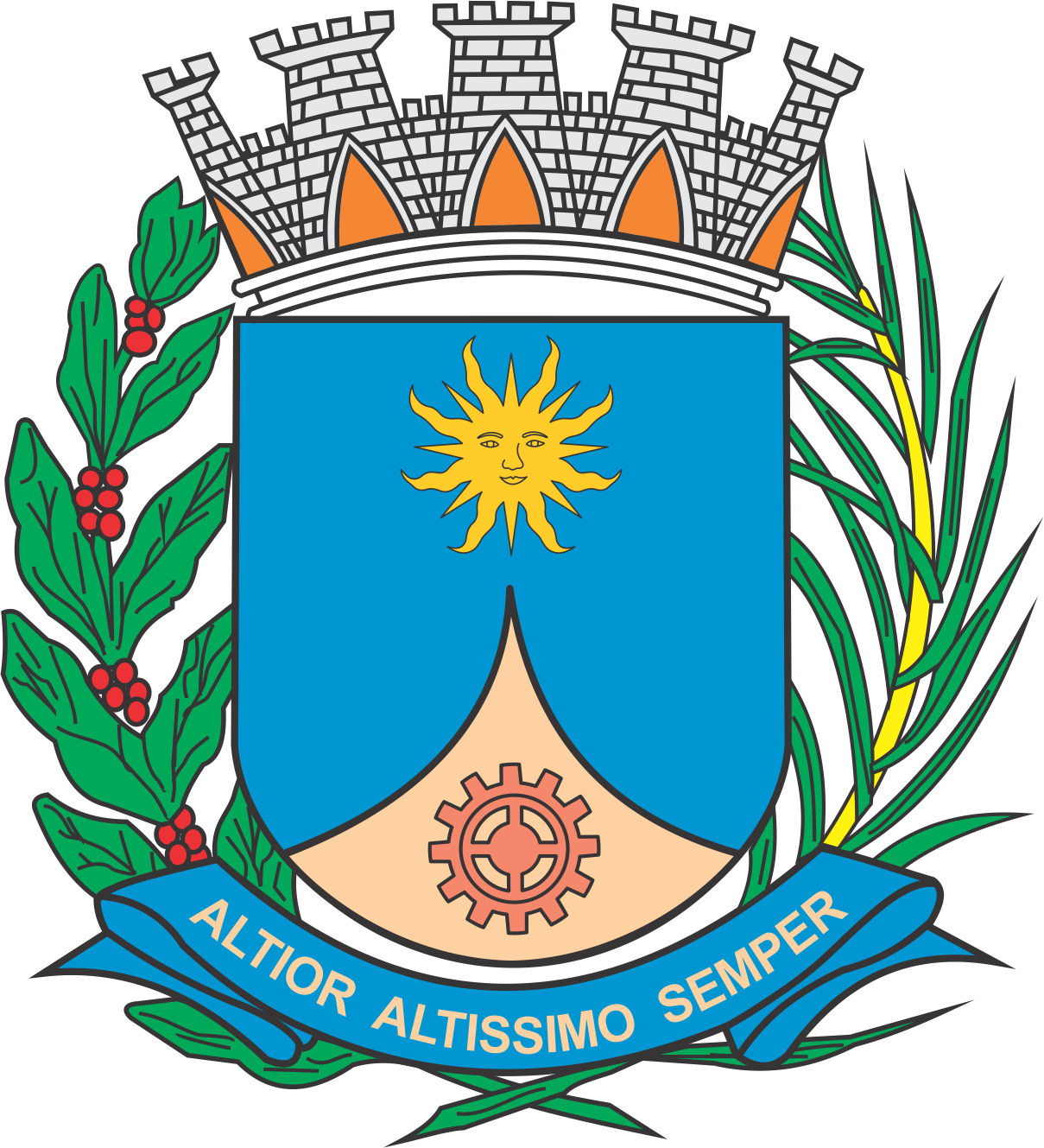 CÂMARA MUNICIPAL DE ARARAQUARAAUTÓGRAFO NÚMERO 410/2019PROJETO DE LEI NÚMERO 327/2019Estima a receita e fixa a despesa do Município de Araraquara para o exercício de 2020.		Art. 1º  Esta lei estima a receita e fixa a despesa do Município de Araraquara para o exercício financeiro de 2020, nos termos do § 5º do art. 165 da Constituição da República Federativa do Brasil, da Lei Federal nº 4.320, de 17 de março de 1964, da Lei de Responsabilidade Fiscal e da Lei de Diretrizes Orçamentárias para o exercício de 2020, que compreende o Orçamento Fiscal referente aos Poderes do Município, seus fundos, órgãos e entidades da administração municipal direta e indireta, inclusive fundações instituídas e mantidas pelo poder público.		Art. 2º  A receita total estimada no orçamento fiscal, seguridade social e de investimentos, já com as devidas deduções legais, representa o montante de R$ 986.326.499,36 (novecentos e oitenta e seis milhões, trezentos e vinte e seis mil, quatrocentos e noventa e nove reais e trinta e seis centavos), discriminados pelos anexos integrantes desta lei:		Art. 3º  A despesa será realizada segundo a discriminação dos quadros demonstrativos de funções de governo, categoria econômica e órgãos da administração, cujos desmembramentos apresentam-se com os seguintes valores:		Art. 4º Fica o Poder Executivo autorizado a:		I – abrir, no curso da execução orçamentária de 2020, créditos suplementares até o limite de 20% (vinte por cento) da despesa total fixada por esta lei, observado o disposto no art. 43, da Lei Federal nº 4.320, de 1964;		II – abrir, no curso da execução do orçamento de 2020, créditos suplementares de dotações vinculadas a recursos de outras fontes específicas, até o limite dos valores efetivamente recebidos;		III – abrir créditos suplementares em virtude do excesso de arrecadação apurado no mês ou com base na sua projeção; e		IV – transpor, remanejar ou transferir recursos, dentro de uma mesma categoria de programação, sem prévia autorização legislativa. 		§ 1º  Os créditos suplementares de que trata os incisos II, III e IV do “caput” deste artigo incidirão sobre o percentual autorizado no inciso I do “caput” deste artigo.		§ 2º  A autorização prevista no inciso IV do “caput” deste artigo é destinada para os casos em que já exista no orçamento a funcional programática completa (função, subfunção, programa, ação, categoria) e haja a necessidade de criação de outra fonte de recursos para a mesma classificação.		Art. 5º  Os órgãos e entidades mencionados no art. 1º desta lei ficam obrigados a encaminhar ao órgão responsável pela consolidação geral das contas públicas do município, até 10 (dez) dias após o encerramento de cada mês, as movimentações orçamentárias, financeiras e patrimoniais, para fins de consolidação das contas públicas do ente municipal.		Art. 6º  A proporção mensal do repasse ao Poder Legislativo Municipal fica fixada em 1/12 (um doze avos) sobre o total da despesa da função Legislativa, conforme desdobramento previsto no artigo 3º desta lei.		Parágrafo único.  O valor da fração mensal do repasse, prevista no “caput” deste artigo, poderá ser maior, caso haja necessidade por parte do Poder Legislativo Municipal, mediante requisição deste ao Poder Executivo.		Art. 7º  Fica o Poder Legislativo autorizado a proceder a abertura de créditos suplementares de suas dotações, mediante atos internos e obedecidas as disposições da Lei Federal nº 4.320, de 1964, com o mesmo limite fixado no art. 4º desta lei.		Art. 8º  Esta lei entra em vigor em 1º de janeiro de 2020.		CÂMARA MUNICIPAL DE ARARAQUARA, aos 11 (onze) dias do mês de dezembro do ano de 2019 (dois mil e dezenove).TENENTE SANTANAPresidenteAADMINISTRAÇÃO DIRETAADMINISTRAÇÃO DIRETAADMINISTRAÇÃO DIRETAADMINISTRAÇÃO DIRETAADMINISTRAÇÃO DIRETAADMINISTRAÇÃO DIRETAADMINISTRAÇÃO DIRETAADMINISTRAÇÃO DIRETAADMINISTRAÇÃO DIRETA1000.00.00RECEITAS CORRENTESRECEITAS CORRENTESRECEITAS CORRENTESRECEITAS CORRENTESRECEITAS CORRENTESRECEITAS CORRENTESR$ 844.495.104,32R$ 844.495.104,321100.00.00 Impostos, Taxas e Contribuições de MelhoriaImpostos, Taxas e Contribuições de MelhoriaImpostos, Taxas e Contribuições de MelhoriaR$ 235.823.679,16R$ 235.823.679,161200.00.00 ContribuiçõesContribuiçõesContribuiçõesR$ 20.000.000,00R$ 20.000.000,001300.00.00 Receita PatrimonialReceita PatrimonialReceita PatrimonialR$ 2.498.736,70R$ 2.498.736,701600.00.00 Receita de ServiçosReceita de ServiçosReceita de ServiçosR$  4.406.000,00R$  4.406.000,001700.00.00 Transferências CorrentesTransferências CorrentesTransferências CorrentesR$ 559.299.488,46R$ 559.299.488,461900.00.00 Outras Receitas CorrentesOutras Receitas CorrentesOutras Receitas CorrentesR$ 22.467.200,00R$ 22.467.200,002000.00.00RECEITAS DE CAPITALRECEITAS DE CAPITALRECEITAS DE CAPITALRECEITAS DE CAPITALRECEITAS DE CAPITALRECEITAS DE CAPITALR$ 55.313.692,48R$ 55.313.692,482100.00.00 Operações de CréditoOperações de CréditoOperações de CréditoR$ 32.220.000,00R$ 32.220.000,002200.00.00Alienação de BensAlienação de BensAlienação de BensR$ 15.100.000,00R$ 15.100.000,002400.00.00Transferência de CapitalTransferência de CapitalTransferência de CapitalR$  7.993.692,48R$  7.993.692,48( - ) Dedução de Receita p/Formação do FUNDEB( - ) Dedução de Receita p/Formação do FUNDEB( - ) Dedução de Receita p/Formação do FUNDEB( - ) Dedução de Receita p/Formação do FUNDEB( - ) Dedução de Receita p/Formação do FUNDEB( - ) Dedução de Receita p/Formação do FUNDEBR$ 64.390.000,00R$ 64.390.000,00TOTAL DA ADMINISTRAÇÃO DIRETATOTAL DA ADMINISTRAÇÃO DIRETATOTAL DA ADMINISTRAÇÃO DIRETATOTAL DA ADMINISTRAÇÃO DIRETATOTAL DA ADMINISTRAÇÃO DIRETATOTAL DA ADMINISTRAÇÃO DIRETATOTAL DA ADMINISTRAÇÃO DIRETATOTAL DA ADMINISTRAÇÃO DIRETAR$ 835.418.796,80R$ 835.418.796,80BADMINISTRAÇÃO INDIRETAADMINISTRAÇÃO INDIRETAADMINISTRAÇÃO INDIRETAADMINISTRAÇÃO INDIRETAADMINISTRAÇÃO INDIRETAADMINISTRAÇÃO INDIRETAADMINISTRAÇÃO INDIRETAADMINISTRAÇÃO INDIRETAADMINISTRAÇÃO INDIRETAB.1 – DEPARTAMENTO AUTÔNOMO DE ÁGUA E ESGOTOSB.1 – DEPARTAMENTO AUTÔNOMO DE ÁGUA E ESGOTOSB.1 – DEPARTAMENTO AUTÔNOMO DE ÁGUA E ESGOTOSB.1 – DEPARTAMENTO AUTÔNOMO DE ÁGUA E ESGOTOSB.1 – DEPARTAMENTO AUTÔNOMO DE ÁGUA E ESGOTOSB.1 – DEPARTAMENTO AUTÔNOMO DE ÁGUA E ESGOTOSB.1 – DEPARTAMENTO AUTÔNOMO DE ÁGUA E ESGOTOS1000.00.00 RECEITAS CORRENTESRECEITAS CORRENTESRECEITAS CORRENTESRECEITAS CORRENTESRECEITAS CORRENTESRECEITAS CORRENTESR$ 148.750.000,00R$ 148.750.000,001100.00.00Impostos, Taxas e Contribuições de MelhoriaImpostos, Taxas e Contribuições de MelhoriaR$ 25.030.200,00R$ 25.030.200,00R$ 25.030.200,001300.00.00Receita PatrimonialReceita PatrimonialR$ 1.490.000,00R$ 1.490.000,00R$ 1.490.000,001600.00.00Receita de ServiçosReceita de ServiçosR$ 110.140.200,00R$ 110.140.200,00R$ 110.140.200,001900.00.00Outras Receitas CorrentesOutras Receitas CorrentesR$ 12.089.600,00R$ 12.089.600,00R$ 12.089.600,002000.00.00RECEITAS DE CAPITALRECEITAS DE CAPITALRECEITAS DE CAPITALRECEITAS DE CAPITALRECEITAS DE CAPITALRECEITAS DE CAPITALR$ 150.000,00R$ 150.000,002400.00.00Transferências de CapitalTransferências de CapitalR$ 150.000,00R$ 150.000,00R$ 150.000,00TOTAL DO  D.A.A.E.TOTAL DO  D.A.A.E.TOTAL DO  D.A.A.E.TOTAL DO  D.A.A.E.TOTAL DO  D.A.A.E.TOTAL DO  D.A.A.E.R$ 148.900.000,00R$ 148.900.000,00B.2 - FUNDAÇÃO DE ARTE E CULTURA DO MUNICÍPIO DE ARARAQUARAB.2 - FUNDAÇÃO DE ARTE E CULTURA DO MUNICÍPIO DE ARARAQUARAB.2 - FUNDAÇÃO DE ARTE E CULTURA DO MUNICÍPIO DE ARARAQUARAB.2 - FUNDAÇÃO DE ARTE E CULTURA DO MUNICÍPIO DE ARARAQUARAB.2 - FUNDAÇÃO DE ARTE E CULTURA DO MUNICÍPIO DE ARARAQUARAB.2 - FUNDAÇÃO DE ARTE E CULTURA DO MUNICÍPIO DE ARARAQUARAB.2 - FUNDAÇÃO DE ARTE E CULTURA DO MUNICÍPIO DE ARARAQUARAB.2 - FUNDAÇÃO DE ARTE E CULTURA DO MUNICÍPIO DE ARARAQUARAB.2 - FUNDAÇÃO DE ARTE E CULTURA DO MUNICÍPIO DE ARARAQUARA1000.00.00  RECEITAS CORRENTESRECEITAS CORRENTESRECEITAS CORRENTESRECEITAS CORRENTESRECEITAS CORRENTESRECEITAS CORRENTESR$ 153.000,00R$ 153.000,001300.00.00Receita PatrimonialReceita PatrimonialR$ 103.000,00R$ 103.000,00R$ 103.000,001700.00.00Transferências CorrentesTransferências CorrentesR$ 50.000,00R$ 50.000,00R$ 50.000,00TOTAL DA FUNDART.TOTAL DA FUNDART.TOTAL DA FUNDART.TOTAL DA FUNDART.TOTAL DA FUNDART.TOTAL DA FUNDART.R$ 153.000,00R$ 153.000,00B.3 – FUNDAÇÃO DE AMPARO AO ESPORTE DO MUNICÍPIO DE ARARAQUARAB.3 – FUNDAÇÃO DE AMPARO AO ESPORTE DO MUNICÍPIO DE ARARAQUARAB.3 – FUNDAÇÃO DE AMPARO AO ESPORTE DO MUNICÍPIO DE ARARAQUARAB.3 – FUNDAÇÃO DE AMPARO AO ESPORTE DO MUNICÍPIO DE ARARAQUARAB.3 – FUNDAÇÃO DE AMPARO AO ESPORTE DO MUNICÍPIO DE ARARAQUARAB.3 – FUNDAÇÃO DE AMPARO AO ESPORTE DO MUNICÍPIO DE ARARAQUARAB.3 – FUNDAÇÃO DE AMPARO AO ESPORTE DO MUNICÍPIO DE ARARAQUARAB.3 – FUNDAÇÃO DE AMPARO AO ESPORTE DO MUNICÍPIO DE ARARAQUARAB.3 – FUNDAÇÃO DE AMPARO AO ESPORTE DO MUNICÍPIO DE ARARAQUARA1000.00.00  RECEITAS CORRENTESRECEITAS CORRENTESRECEITAS CORRENTESRECEITAS CORRENTESRECEITAS CORRENTESRECEITAS CORRENTESR$ 312.000,00R$ 312.000,001300.00.00Receita PatrimonialReceita PatrimonialR$ 121.500,00R$ 121.500,00R$ 121.500,001700.00.00Transferências CorrentesTransferências CorrentesR$ 130.000,00R$ 130.000,00R$ 130.000,001900.00.00Outras Receitas CorrentesOutras Receitas CorrentesR$ 60.500,00R$ 60.500,00R$ 60.500,00TOTAL DA FUNDESPORTTOTAL DA FUNDESPORTTOTAL DA FUNDESPORTTOTAL DA FUNDESPORTTOTAL DA FUNDESPORTTOTAL DA FUNDESPORTR$ 312.000,00R$ 312.000,00B.4 – CONTROLADORIA DO TRANSPORTE DE ARARAQUARAB.4 – CONTROLADORIA DO TRANSPORTE DE ARARAQUARAB.4 – CONTROLADORIA DO TRANSPORTE DE ARARAQUARAB.4 – CONTROLADORIA DO TRANSPORTE DE ARARAQUARAB.4 – CONTROLADORIA DO TRANSPORTE DE ARARAQUARAB.4 – CONTROLADORIA DO TRANSPORTE DE ARARAQUARAB.4 – CONTROLADORIA DO TRANSPORTE DE ARARAQUARA1000.00.00  RECEITAS CORRENTESRECEITAS CORRENTESRECEITAS CORRENTESRECEITAS CORRENTESRECEITAS CORRENTESRECEITAS CORRENTESR$ 1.438.502,56R$ 1.438.502,561300.00.00Receita PatrimonialReceita PatrimonialR$ 1.438.502,56R$ 1.438.502,56R$ 1.438.502,56TOTAL DA CONTROLADORIA.TOTAL DA CONTROLADORIA.TOTAL DA CONTROLADORIA.TOTAL DA CONTROLADORIA.TOTAL DA CONTROLADORIA.TOTAL DA CONTROLADORIA.R$ 1.438.502,56R$ 1.438.502,56B.5 – COMPANHIA TROLEIBUS DE ARARAQUARA – CTAB.5 – COMPANHIA TROLEIBUS DE ARARAQUARA – CTAB.5 – COMPANHIA TROLEIBUS DE ARARAQUARA – CTAB.5 – COMPANHIA TROLEIBUS DE ARARAQUARA – CTAB.5 – COMPANHIA TROLEIBUS DE ARARAQUARA – CTAB.5 – COMPANHIA TROLEIBUS DE ARARAQUARA – CTAB.5 – COMPANHIA TROLEIBUS DE ARARAQUARA – CTA1000.00.00  RECEITAS CORRENTESRECEITAS CORRENTESRECEITAS CORRENTESRECEITAS CORRENTESRECEITAS CORRENTESRECEITAS CORRENTESR$ 104.200,00R$ 104.200,001300.00.00Receita PatrimonialReceita PatrimonialR$ 200,00R$ 200,00R$ 200,001900.00.00Outras Receitas CorrentesOutras Receitas CorrentesR$ 104.000,00R$ 104.000,00R$ 104.000,00TOTAL DA CTA - TROLEIBUSTOTAL DA CTA - TROLEIBUSTOTAL DA CTA - TROLEIBUSTOTAL DA CTA - TROLEIBUSTOTAL DA CTA - TROLEIBUSTOTAL DA CTA - TROLEIBUSR$ 104.200,00R$ 104.200,00TOTAL DA ADMINISTRAÇÃO INDIRETA................................................................................TOTAL DA ADMINISTRAÇÃO INDIRETA................................................................................TOTAL DA ADMINISTRAÇÃO INDIRETA................................................................................TOTAL DA ADMINISTRAÇÃO INDIRETA................................................................................TOTAL DA ADMINISTRAÇÃO INDIRETA................................................................................TOTAL DA ADMINISTRAÇÃO INDIRETA................................................................................TOTAL DA ADMINISTRAÇÃO INDIRETA................................................................................TOTAL DA ADMINISTRAÇÃO INDIRETA................................................................................R$ 150.907.702,56R$ 150.907.702,56TOTAL GERAL.......................................................................................................................TOTAL GERAL.......................................................................................................................TOTAL GERAL.......................................................................................................................TOTAL GERAL.......................................................................................................................TOTAL GERAL.......................................................................................................................TOTAL GERAL.......................................................................................................................TOTAL GERAL.......................................................................................................................TOTAL GERAL.......................................................................................................................R$ 986.326.499,36R$ 986.326.499,36IIPOR FUNÇOES DE GOVERNOPOR FUNÇOES DE GOVERNOPOR FUNÇOES DE GOVERNOPOR FUNÇOES DE GOVERNOPOR FUNÇOES DE GOVERNOPOR FUNÇOES DE GOVERNOPOR FUNÇOES DE GOVERNOPOR FUNÇOES DE GOVERNOPOR FUNÇOES DE GOVERNOPOR FUNÇOES DE GOVERNOPOR FUNÇOES DE GOVERNOPOR FUNÇOES DE GOVERNOPOR FUNÇOES DE GOVERNOPOR FUNÇOES DE GOVERNOPOR FUNÇOES DE GOVERNOPOR FUNÇOES DE GOVERNOPOR FUNÇOES DE GOVERNOPOR FUNÇOES DE GOVERNOPOR FUNÇOES DE GOVERNOPOR FUNÇOES DE GOVERNOPOR FUNÇOES DE GOVERNOPOR FUNÇOES DE GOVERNOPOR FUNÇOES DE GOVERNOPOR FUNÇOES DE GOVERNOPOR FUNÇOES DE GOVERNOPOR FUNÇOES DE GOVERNOPOR FUNÇOES DE GOVERNOPOR FUNÇOES DE GOVERNOPOR FUNÇOES DE GOVERNOPOR FUNÇOES DE GOVERNOPOR FUNÇOES DE GOVERNOPOR FUNÇOES DE GOVERNOPOR FUNÇOES DE GOVERNOPOR FUNÇOES DE GOVERNOPOR FUNÇOES DE GOVERNOPOR FUNÇOES DE GOVERNOPOR FUNÇOES DE GOVERNOADMINISTRAÇÃO DIRETAADMINISTRAÇÃO DIRETAADMINISTRAÇÃO DIRETAADMINISTRAÇÃO DIRETAADMINISTRAÇÃO DIRETAADMINISTRAÇÃO DIRETAADMINISTRAÇÃO DIRETAADMINISTRAÇÃO DIRETAADMINISTRAÇÃO DIRETAADMINISTRAÇÃO DIRETAADMINISTRAÇÃO DIRETAADMINISTRAÇÃO DIRETAADMINISTRAÇÃO DIRETAADMINISTRAÇÃO DIRETAADMINISTRAÇÃO DIRETAADMINISTRAÇÃO DIRETAADMINISTRAÇÃO DIRETAADMINISTRAÇÃO DIRETAADMINISTRAÇÃO DIRETAADMINISTRAÇÃO DIRETAADMINISTRAÇÃO DIRETAADMINISTRAÇÃO DIRETAADMINISTRAÇÃO DIRETAADMINISTRAÇÃO DIRETAADMINISTRAÇÃO DIRETAADMINISTRAÇÃO DIRETAADMINISTRAÇÃO DIRETAADMINISTRAÇÃO DIRETAADMINISTRAÇÃO DIRETAADMINISTRAÇÃO DIRETAADMINISTRAÇÃO DIRETAADMINISTRAÇÃO DIRETAADMINISTRAÇÃO DIRETAADMINISTRAÇÃO DIRETAADMINISTRAÇÃO DIRETAADMINISTRAÇÃO DIRETAADMINISTRAÇÃO DIRETAA – PODER LEGISLATIVOA – PODER LEGISLATIVOA – PODER LEGISLATIVOA – PODER LEGISLATIVOA – PODER LEGISLATIVOA – PODER LEGISLATIVOA – PODER LEGISLATIVOA – PODER LEGISLATIVOA – PODER LEGISLATIVOA – PODER LEGISLATIVOA – PODER LEGISLATIVOA – PODER LEGISLATIVOA – PODER LEGISLATIVOA – PODER LEGISLATIVOA – PODER LEGISLATIVOA – PODER LEGISLATIVOA – PODER LEGISLATIVOA – PODER LEGISLATIVOA – PODER LEGISLATIVOA – PODER LEGISLATIVOA – PODER LEGISLATIVOA – PODER LEGISLATIVOA – PODER LEGISLATIVOA – PODER LEGISLATIVOA – PODER LEGISLATIVOA – PODER LEGISLATIVOA – PODER LEGISLATIVOA – PODER LEGISLATIVOA – PODER LEGISLATIVOA – PODER LEGISLATIVOA – PODER LEGISLATIVOA – PODER LEGISLATIVOA – PODER LEGISLATIVOA – PODER LEGISLATIVOA – PODER LEGISLATIVOA – PODER LEGISLATIVOA – PODER LEGISLATIVO01-01-01-01-01-01-01-Legislativa	Legislativa	Legislativa	Legislativa	Legislativa	R$R$22.025.376,0022.025.376,0022.025.376,0022.025.376,0022.025.376,0022.025.376,0022.025.376,0022.025.376,0022.025.376,0022.025.376,0022.025.376,0022.025.376,0022.025.376,0022.025.376,0022.025.376,0022.025.376,0022.025.376,00R$ 22.025.376,00R$ 22.025.376,00R$ 22.025.376,00B – PODER EXECUTIVOB – PODER EXECUTIVOB – PODER EXECUTIVOB – PODER EXECUTIVOB – PODER EXECUTIVOB – PODER EXECUTIVOB – PODER EXECUTIVOB – PODER EXECUTIVOB – PODER EXECUTIVOB – PODER EXECUTIVOB – PODER EXECUTIVOB – PODER EXECUTIVOB – PODER EXECUTIVOB – PODER EXECUTIVOB – PODER EXECUTIVOB – PODER EXECUTIVOB – PODER EXECUTIVOB – PODER EXECUTIVOB – PODER EXECUTIVOB – PODER EXECUTIVOB – PODER EXECUTIVOB – PODER EXECUTIVOB – PODER EXECUTIVOB – PODER EXECUTIVOB – PODER EXECUTIVOB – PODER EXECUTIVOB – PODER EXECUTIVOB – PODER EXECUTIVOB – PODER EXECUTIVOB – PODER EXECUTIVOB – PODER EXECUTIVOB – PODER EXECUTIVOB – PODER EXECUTIVOB – PODER EXECUTIVOB – PODER EXECUTIVOB – PODER EXECUTIVOB – PODER EXECUTIVO02 - 02 - 02 - 02 - 02 - 02 - 02 - JudiciáriaJudiciáriaJudiciáriaJudiciáriaJudiciáriaR$R$5.029.134,825.029.134,825.029.134,825.029.134,825.029.134,825.029.134,825.029.134,825.029.134,825.029.134,825.029.134,825.029.134,825.029.134,825.029.134,825.029.134,825.029.134,825.029.134,825.029.134,8204 -04 -04 -04 -04 -04 -04 -AdministraçãoAdministraçãoAdministraçãoAdministraçãoAdministraçãoR$R$33.193.525,7333.193.525,7333.193.525,7333.193.525,7333.193.525,7333.193.525,7333.193.525,7333.193.525,7333.193.525,7333.193.525,7333.193.525,7333.193.525,7333.193.525,7333.193.525,7333.193.525,7333.193.525,7333.193.525,7306 -06 -06 -06 -06 -06 -06 -Segurança PúblicaSegurança PúblicaSegurança PúblicaSegurança PúblicaSegurança PúblicaR$R$10.070.344,4510.070.344,4510.070.344,4510.070.344,4510.070.344,4510.070.344,4510.070.344,4510.070.344,4510.070.344,4510.070.344,4510.070.344,4510.070.344,4510.070.344,4510.070.344,4510.070.344,4510.070.344,4510.070.344,4508 -08 -08 -08 -08 -08 -08 -Assistência SocialAssistência SocialAssistência SocialAssistência SocialAssistência SocialR$R$26.578.022,0026.578.022,0026.578.022,0026.578.022,0026.578.022,0026.578.022,0026.578.022,0026.578.022,0026.578.022,0026.578.022,0026.578.022,0026.578.022,0026.578.022,0026.578.022,0026.578.022,0026.578.022,0026.578.022,0010 -10 -10 -10 -10 -10 -10 -SaúdeSaúdeSaúdeSaúdeSaúdeR$R$259.385.918,50259.385.918,50259.385.918,50259.385.918,50259.385.918,50259.385.918,50259.385.918,50259.385.918,50259.385.918,50259.385.918,50259.385.918,50259.385.918,50259.385.918,50259.385.918,50259.385.918,50259.385.918,50259.385.918,5011 - 11 - 11 - 11 - 11 - 11 - 11 - TrabalhoTrabalhoTrabalhoTrabalhoTrabalhoR$R$19.193.273,6819.193.273,6819.193.273,6819.193.273,6819.193.273,6819.193.273,6819.193.273,6819.193.273,6819.193.273,6819.193.273,6819.193.273,6819.193.273,6819.193.273,6819.193.273,6819.193.273,6819.193.273,6819.193.273,6812 -12 -12 -12 -12 -12 -12 -EducaçãoEducaçãoEducaçãoEducaçãoEducaçãoR$R$256.009.350,75256.009.350,75256.009.350,75256.009.350,75256.009.350,75256.009.350,75256.009.350,75256.009.350,75256.009.350,75256.009.350,75256.009.350,75256.009.350,75256.009.350,75256.009.350,75256.009.350,75256.009.350,75256.009.350,7513 -13 -13 -13 -13 -13 -13 -CulturaCulturaCulturaCulturaCulturaR$R$7.958.467,507.958.467,507.958.467,507.958.467,507.958.467,507.958.467,507.958.467,507.958.467,507.958.467,507.958.467,507.958.467,507.958.467,507.958.467,507.958.467,507.958.467,507.958.467,507.958.467,5014 -14 -14 -14 -14 -14 -14 -Direitos da CidadaniaDireitos da CidadaniaDireitos da CidadaniaDireitos da CidadaniaDireitos da CidadaniaR$R$2.928.931,182.928.931,182.928.931,182.928.931,182.928.931,182.928.931,182.928.931,182.928.931,182.928.931,182.928.931,182.928.931,182.928.931,182.928.931,182.928.931,182.928.931,182.928.931,182.928.931,1815 -15 -15 -15 -15 -15 -15 -UrbanismoUrbanismoUrbanismoUrbanismoUrbanismoR$R$78.663.150,4178.663.150,4178.663.150,4178.663.150,4178.663.150,4178.663.150,4178.663.150,4178.663.150,4178.663.150,4178.663.150,4178.663.150,4178.663.150,4178.663.150,4178.663.150,4178.663.150,4178.663.150,4178.663.150,4116 - 16 - 16 - 16 - 16 - 16 - 16 - HabitaçãoHabitaçãoHabitaçãoHabitaçãoHabitaçãoR$R$2.454.152,432.454.152,432.454.152,432.454.152,432.454.152,432.454.152,432.454.152,432.454.152,432.454.152,432.454.152,432.454.152,432.454.152,432.454.152,432.454.152,432.454.152,432.454.152,432.454.152,4317 - 17 - 17 - 17 - 17 - 17 - 17 - SaneamentoSaneamentoSaneamentoSaneamentoSaneamentoR$R$4.258.200,004.258.200,004.258.200,004.258.200,004.258.200,004.258.200,004.258.200,004.258.200,004.258.200,004.258.200,004.258.200,004.258.200,004.258.200,004.258.200,004.258.200,004.258.200,004.258.200,0018 - 18 - 18 - 18 - 18 - 18 - 18 - Gestão AmbientalGestão AmbientalGestão AmbientalGestão AmbientalGestão AmbientalR$R$1.721.430,071.721.430,071.721.430,071.721.430,071.721.430,071.721.430,071.721.430,071.721.430,071.721.430,071.721.430,071.721.430,071.721.430,071.721.430,071.721.430,071.721.430,071.721.430,071.721.430,0720 -20 -20 -20 -20 -20 -20 -AgriculturaAgriculturaAgriculturaAgriculturaAgriculturaR$R$1.425.101,591.425.101,591.425.101,591.425.101,591.425.101,591.425.101,591.425.101,591.425.101,591.425.101,591.425.101,591.425.101,591.425.101,591.425.101,591.425.101,591.425.101,591.425.101,591.425.101,5922 -22 -22 -22 -22 -22 -22 -IndústriaIndústriaIndústriaIndústriaIndústriaR$R$346.798,20346.798,20346.798,20346.798,20346.798,20346.798,20346.798,20346.798,20346.798,20346.798,20346.798,20346.798,20346.798,20346.798,20346.798,20346.798,20346.798,2023 -23 -23 -23 -23 -23 -23 -Comércio e ServiçosComércio e ServiçosComércio e ServiçosComércio e ServiçosComércio e ServiçosR$R$1.340.086,121.340.086,121.340.086,121.340.086,121.340.086,121.340.086,121.340.086,121.340.086,121.340.086,121.340.086,121.340.086,121.340.086,121.340.086,121.340.086,121.340.086,121.340.086,121.340.086,1226 -26 -26 -26 -26 -26 -26 -TransporteTransporteTransporteTransporteTransporteR$R$30.161.623,3130.161.623,3130.161.623,3130.161.623,3130.161.623,3130.161.623,3130.161.623,3130.161.623,3130.161.623,3130.161.623,3130.161.623,3130.161.623,3130.161.623,3130.161.623,3130.161.623,3130.161.623,3130.161.623,3127 - 27 - 27 - 27 - 27 - 27 - 27 - Desporto e LazerDesporto e LazerDesporto e LazerDesporto e LazerDesporto e LazerR$R$19.746.539,6519.746.539,6519.746.539,6519.746.539,6519.746.539,6519.746.539,6519.746.539,6519.746.539,6519.746.539,6519.746.539,6519.746.539,6519.746.539,6519.746.539,6519.746.539,6519.746.539,6519.746.539,6519.746.539,6528 - 28 - 28 - 28 - 28 - 28 - 28 - Encargos EspeciaisEncargos EspeciaisEncargos EspeciaisEncargos EspeciaisEncargos EspeciaisR$R$40.091.410,6540.091.410,6540.091.410,6540.091.410,6540.091.410,6540.091.410,6540.091.410,6540.091.410,6540.091.410,6540.091.410,6540.091.410,6540.091.410,6540.091.410,6540.091.410,6540.091.410,6540.091.410,6540.091.410,6599 -99 -99 -99 -99 -99 -99 -Reserva de ContingênciaReserva de ContingênciaReserva de ContingênciaReserva de ContingênciaReserva de ContingênciaR$R$3.000.000,003.000.000,003.000.000,003.000.000,003.000.000,003.000.000,003.000.000,003.000.000,003.000.000,003.000.000,003.000.000,003.000.000,003.000.000,003.000.000,003.000.000,003.000.000,003.000.000,00TOTAL DO EXECUTIVO..TOTAL DO EXECUTIVO..TOTAL DO EXECUTIVO..TOTAL DO EXECUTIVO..TOTAL DO EXECUTIVO..TOTAL DO EXECUTIVO..TOTAL DO EXECUTIVO..TOTAL DO EXECUTIVO..TOTAL DO EXECUTIVO..TOTAL DO EXECUTIVO..TOTAL DO EXECUTIVO..TOTAL DO EXECUTIVO..TOTAL DO EXECUTIVO..TOTAL DO EXECUTIVO..TOTAL DO EXECUTIVO..TOTAL DO EXECUTIVO..TOTAL DO EXECUTIVO..TOTAL DO EXECUTIVO..TOTAL DO EXECUTIVO..TOTAL DO EXECUTIVO..TOTAL DO EXECUTIVO..TOTAL DO EXECUTIVO..TOTAL DO EXECUTIVO..TOTAL DO EXECUTIVO..TOTAL DO EXECUTIVO..TOTAL DO EXECUTIVO..TOTAL DO EXECUTIVO..TOTAL DO EXECUTIVO..TOTAL DO EXECUTIVO..TOTAL DO EXECUTIVO..TOTAL DO EXECUTIVO..TOTAL DO EXECUTIVO..TOTAL DO EXECUTIVO..TOTAL DO EXECUTIVO..TOTAL DO EXECUTIVO..TOTAL DO EXECUTIVO..R$ 803.555.461,04R$ 803.555.461,04R$ 803.555.461,04TOTAL DA ADMINISTRAÇÃO DIRETATOTAL DA ADMINISTRAÇÃO DIRETATOTAL DA ADMINISTRAÇÃO DIRETATOTAL DA ADMINISTRAÇÃO DIRETATOTAL DA ADMINISTRAÇÃO DIRETATOTAL DA ADMINISTRAÇÃO DIRETATOTAL DA ADMINISTRAÇÃO DIRETATOTAL DA ADMINISTRAÇÃO DIRETATOTAL DA ADMINISTRAÇÃO DIRETATOTAL DA ADMINISTRAÇÃO DIRETATOTAL DA ADMINISTRAÇÃO DIRETATOTAL DA ADMINISTRAÇÃO DIRETATOTAL DA ADMINISTRAÇÃO DIRETATOTAL DA ADMINISTRAÇÃO DIRETATOTAL DA ADMINISTRAÇÃO DIRETATOTAL DA ADMINISTRAÇÃO DIRETATOTAL DA ADMINISTRAÇÃO DIRETATOTAL DA ADMINISTRAÇÃO DIRETATOTAL DA ADMINISTRAÇÃO DIRETATOTAL DA ADMINISTRAÇÃO DIRETATOTAL DA ADMINISTRAÇÃO DIRETATOTAL DA ADMINISTRAÇÃO DIRETATOTAL DA ADMINISTRAÇÃO DIRETATOTAL DA ADMINISTRAÇÃO DIRETATOTAL DA ADMINISTRAÇÃO DIRETATOTAL DA ADMINISTRAÇÃO DIRETATOTAL DA ADMINISTRAÇÃO DIRETATOTAL DA ADMINISTRAÇÃO DIRETATOTAL DA ADMINISTRAÇÃO DIRETATOTAL DA ADMINISTRAÇÃO DIRETATOTAL DA ADMINISTRAÇÃO DIRETATOTAL DA ADMINISTRAÇÃO DIRETATOTAL DA ADMINISTRAÇÃO DIRETATOTAL DA ADMINISTRAÇÃO DIRETATOTAL DA ADMINISTRAÇÃO DIRETATOTAL DA ADMINISTRAÇÃO DIRETAR$ 825.580.837,04R$ 825.580.837,04R$ 825.580.837,04IIIIII ADMINISTRAÇÃO INDIRETA ADMINISTRAÇÃO INDIRETA ADMINISTRAÇÃO INDIRETA ADMINISTRAÇÃO INDIRETA ADMINISTRAÇÃO INDIRETA ADMINISTRAÇÃO INDIRETA ADMINISTRAÇÃO INDIRETA ADMINISTRAÇÃO INDIRETA ADMINISTRAÇÃO INDIRETA ADMINISTRAÇÃO INDIRETA ADMINISTRAÇÃO INDIRETA ADMINISTRAÇÃO INDIRETA ADMINISTRAÇÃO INDIRETA ADMINISTRAÇÃO INDIRETA ADMINISTRAÇÃO INDIRETA ADMINISTRAÇÃO INDIRETA ADMINISTRAÇÃO INDIRETA ADMINISTRAÇÃO INDIRETA ADMINISTRAÇÃO INDIRETA ADMINISTRAÇÃO INDIRETA ADMINISTRAÇÃO INDIRETA ADMINISTRAÇÃO INDIRETA ADMINISTRAÇÃO INDIRETA ADMINISTRAÇÃO INDIRETA ADMINISTRAÇÃO INDIRETA ADMINISTRAÇÃO INDIRETA ADMINISTRAÇÃO INDIRETA ADMINISTRAÇÃO INDIRETA ADMINISTRAÇÃO INDIRETA ADMINISTRAÇÃO INDIRETA ADMINISTRAÇÃO INDIRETA ADMINISTRAÇÃO INDIRETA ADMINISTRAÇÃO INDIRETA ADMINISTRAÇÃO INDIRETA ADMINISTRAÇÃO INDIRETA ADMINISTRAÇÃO INDIRETACCCCDEPARTAMENTO AUTÔNOMO DE ÁGUA E ESGOTOSDEPARTAMENTO AUTÔNOMO DE ÁGUA E ESGOTOSDEPARTAMENTO AUTÔNOMO DE ÁGUA E ESGOTOSDEPARTAMENTO AUTÔNOMO DE ÁGUA E ESGOTOSDEPARTAMENTO AUTÔNOMO DE ÁGUA E ESGOTOSDEPARTAMENTO AUTÔNOMO DE ÁGUA E ESGOTOSDEPARTAMENTO AUTÔNOMO DE ÁGUA E ESGOTOSDEPARTAMENTO AUTÔNOMO DE ÁGUA E ESGOTOSDEPARTAMENTO AUTÔNOMO DE ÁGUA E ESGOTOSDEPARTAMENTO AUTÔNOMO DE ÁGUA E ESGOTOSDEPARTAMENTO AUTÔNOMO DE ÁGUA E ESGOTOSDEPARTAMENTO AUTÔNOMO DE ÁGUA E ESGOTOSDEPARTAMENTO AUTÔNOMO DE ÁGUA E ESGOTOSDEPARTAMENTO AUTÔNOMO DE ÁGUA E ESGOTOSDEPARTAMENTO AUTÔNOMO DE ÁGUA E ESGOTOSDEPARTAMENTO AUTÔNOMO DE ÁGUA E ESGOTOSDEPARTAMENTO AUTÔNOMO DE ÁGUA E ESGOTOSDEPARTAMENTO AUTÔNOMO DE ÁGUA E ESGOTOSDEPARTAMENTO AUTÔNOMO DE ÁGUA E ESGOTOSDEPARTAMENTO AUTÔNOMO DE ÁGUA E ESGOTOSDEPARTAMENTO AUTÔNOMO DE ÁGUA E ESGOTOSDEPARTAMENTO AUTÔNOMO DE ÁGUA E ESGOTOSDEPARTAMENTO AUTÔNOMO DE ÁGUA E ESGOTOSDEPARTAMENTO AUTÔNOMO DE ÁGUA E ESGOTOSDEPARTAMENTO AUTÔNOMO DE ÁGUA E ESGOTOSDEPARTAMENTO AUTÔNOMO DE ÁGUA E ESGOTOSDEPARTAMENTO AUTÔNOMO DE ÁGUA E ESGOTOSDEPARTAMENTO AUTÔNOMO DE ÁGUA E ESGOTOSDEPARTAMENTO AUTÔNOMO DE ÁGUA E ESGOTOS17 – Saneamento17 – Saneamento17 – Saneamento17 – Saneamento17 – Saneamento17 – Saneamento17 – Saneamento17 – Saneamento17 – Saneamento17 – Saneamento17 – SaneamentoR$R$R$R$141.119.200,00141.119.200,00141.119.200,00141.119.200,00141.119.200,00141.119.200,00141.119.200,00141.119.200,00141.119.200,00141.119.200,00141.119.200,00141.119.200,00141.119.200,00141.119.200,0028 – Encargos Especiais28 – Encargos Especiais28 – Encargos Especiais28 – Encargos Especiais28 – Encargos Especiais28 – Encargos Especiais28 – Encargos Especiais28 – Encargos Especiais28 – Encargos Especiais28 – Encargos Especiais28 – Encargos EspeciaisR$R$R$R$7.780.800,007.780.800,007.780.800,007.780.800,007.780.800,007.780.800,007.780.800,007.780.800,007.780.800,007.780.800,007.780.800,007.780.800,007.780.800,007.780.800,00R$ 148.900.000,00R$ 148.900.000,00R$ 148.900.000,00DDDDDDDFUNDAÇÃO DE ARTE E CULTURA DO MUNICÍPIO DE ARARAQUARAFUNDAÇÃO DE ARTE E CULTURA DO MUNICÍPIO DE ARARAQUARAFUNDAÇÃO DE ARTE E CULTURA DO MUNICÍPIO DE ARARAQUARAFUNDAÇÃO DE ARTE E CULTURA DO MUNICÍPIO DE ARARAQUARAFUNDAÇÃO DE ARTE E CULTURA DO MUNICÍPIO DE ARARAQUARAFUNDAÇÃO DE ARTE E CULTURA DO MUNICÍPIO DE ARARAQUARAFUNDAÇÃO DE ARTE E CULTURA DO MUNICÍPIO DE ARARAQUARAFUNDAÇÃO DE ARTE E CULTURA DO MUNICÍPIO DE ARARAQUARAFUNDAÇÃO DE ARTE E CULTURA DO MUNICÍPIO DE ARARAQUARAFUNDAÇÃO DE ARTE E CULTURA DO MUNICÍPIO DE ARARAQUARAFUNDAÇÃO DE ARTE E CULTURA DO MUNICÍPIO DE ARARAQUARAFUNDAÇÃO DE ARTE E CULTURA DO MUNICÍPIO DE ARARAQUARAFUNDAÇÃO DE ARTE E CULTURA DO MUNICÍPIO DE ARARAQUARAFUNDAÇÃO DE ARTE E CULTURA DO MUNICÍPIO DE ARARAQUARAFUNDAÇÃO DE ARTE E CULTURA DO MUNICÍPIO DE ARARAQUARAFUNDAÇÃO DE ARTE E CULTURA DO MUNICÍPIO DE ARARAQUARAFUNDAÇÃO DE ARTE E CULTURA DO MUNICÍPIO DE ARARAQUARAFUNDAÇÃO DE ARTE E CULTURA DO MUNICÍPIO DE ARARAQUARAFUNDAÇÃO DE ARTE E CULTURA DO MUNICÍPIO DE ARARAQUARAFUNDAÇÃO DE ARTE E CULTURA DO MUNICÍPIO DE ARARAQUARAFUNDAÇÃO DE ARTE E CULTURA DO MUNICÍPIO DE ARARAQUARAFUNDAÇÃO DE ARTE E CULTURA DO MUNICÍPIO DE ARARAQUARAFUNDAÇÃO DE ARTE E CULTURA DO MUNICÍPIO DE ARARAQUARAFUNDAÇÃO DE ARTE E CULTURA DO MUNICÍPIO DE ARARAQUARAFUNDAÇÃO DE ARTE E CULTURA DO MUNICÍPIO DE ARARAQUARAFUNDAÇÃO DE ARTE E CULTURA DO MUNICÍPIO DE ARARAQUARAFUNDAÇÃO DE ARTE E CULTURA DO MUNICÍPIO DE ARARAQUARAFUNDAÇÃO DE ARTE E CULTURA DO MUNICÍPIO DE ARARAQUARAFUNDAÇÃO DE ARTE E CULTURA DO MUNICÍPIO DE ARARAQUARAFUNDAÇÃO DE ARTE E CULTURA DO MUNICÍPIO DE ARARAQUARAFUNDAÇÃO DE ARTE E CULTURA DO MUNICÍPIO DE ARARAQUARA13 – Cultura13 – Cultura13 – Cultura13 – Cultura13 – Cultura13 – Cultura13 – Cultura13 – Cultura13 – Cultura13 – CulturaR$R$R$R$R$R$2.100.000,002.100.000,002.100.000,002.100.000,002.100.000,002.100.000,002.100.000,002.100.000,002.100.000,002.100.000,002.100.000,002.100.000,00R$ 2.100.000,00R$ 2.100.000,00R$ 2.100.000,00EEEEEFUNDAÇÃO DE AMPARO AO ESPORTE DO MUNICÍPIO DE ARARAQUARAFUNDAÇÃO DE AMPARO AO ESPORTE DO MUNICÍPIO DE ARARAQUARAFUNDAÇÃO DE AMPARO AO ESPORTE DO MUNICÍPIO DE ARARAQUARAFUNDAÇÃO DE AMPARO AO ESPORTE DO MUNICÍPIO DE ARARAQUARAFUNDAÇÃO DE AMPARO AO ESPORTE DO MUNICÍPIO DE ARARAQUARAFUNDAÇÃO DE AMPARO AO ESPORTE DO MUNICÍPIO DE ARARAQUARAFUNDAÇÃO DE AMPARO AO ESPORTE DO MUNICÍPIO DE ARARAQUARAFUNDAÇÃO DE AMPARO AO ESPORTE DO MUNICÍPIO DE ARARAQUARAFUNDAÇÃO DE AMPARO AO ESPORTE DO MUNICÍPIO DE ARARAQUARAFUNDAÇÃO DE AMPARO AO ESPORTE DO MUNICÍPIO DE ARARAQUARAFUNDAÇÃO DE AMPARO AO ESPORTE DO MUNICÍPIO DE ARARAQUARAFUNDAÇÃO DE AMPARO AO ESPORTE DO MUNICÍPIO DE ARARAQUARAFUNDAÇÃO DE AMPARO AO ESPORTE DO MUNICÍPIO DE ARARAQUARAFUNDAÇÃO DE AMPARO AO ESPORTE DO MUNICÍPIO DE ARARAQUARAFUNDAÇÃO DE AMPARO AO ESPORTE DO MUNICÍPIO DE ARARAQUARAFUNDAÇÃO DE AMPARO AO ESPORTE DO MUNICÍPIO DE ARARAQUARAFUNDAÇÃO DE AMPARO AO ESPORTE DO MUNICÍPIO DE ARARAQUARAFUNDAÇÃO DE AMPARO AO ESPORTE DO MUNICÍPIO DE ARARAQUARAFUNDAÇÃO DE AMPARO AO ESPORTE DO MUNICÍPIO DE ARARAQUARAFUNDAÇÃO DE AMPARO AO ESPORTE DO MUNICÍPIO DE ARARAQUARAFUNDAÇÃO DE AMPARO AO ESPORTE DO MUNICÍPIO DE ARARAQUARAFUNDAÇÃO DE AMPARO AO ESPORTE DO MUNICÍPIO DE ARARAQUARAFUNDAÇÃO DE AMPARO AO ESPORTE DO MUNICÍPIO DE ARARAQUARAFUNDAÇÃO DE AMPARO AO ESPORTE DO MUNICÍPIO DE ARARAQUARAFUNDAÇÃO DE AMPARO AO ESPORTE DO MUNICÍPIO DE ARARAQUARAFUNDAÇÃO DE AMPARO AO ESPORTE DO MUNICÍPIO DE ARARAQUARAFUNDAÇÃO DE AMPARO AO ESPORTE DO MUNICÍPIO DE ARARAQUARAFUNDAÇÃO DE AMPARO AO ESPORTE DO MUNICÍPIO DE ARARAQUARAFUNDAÇÃO DE AMPARO AO ESPORTE DO MUNICÍPIO DE ARARAQUARAFUNDAÇÃO DE AMPARO AO ESPORTE DO MUNICÍPIO DE ARARAQUARAFUNDAÇÃO DE AMPARO AO ESPORTE DO MUNICÍPIO DE ARARAQUARAFUNDAÇÃO DE AMPARO AO ESPORTE DO MUNICÍPIO DE ARARAQUARAFUNDAÇÃO DE AMPARO AO ESPORTE DO MUNICÍPIO DE ARARAQUARA27 – Desporto e Lazer27 – Desporto e Lazer27 – Desporto e Lazer27 – Desporto e Lazer27 – Desporto e Lazer27 – Desporto e Lazer27 – Desporto e Lazer27 – Desporto e Lazer27 – Desporto e Lazer27 – Desporto e Lazer27 – Desporto e Lazer27 – Desporto e LazerR$R$R$R$3.000.000,003.000.000,003.000.000,003.000.000,003.000.000,003.000.000,003.000.000,003.000.000,003.000.000,003.000.000,003.000.000,003.000.000,003.000.000,003.000.000,00R$ 3.000.000,00R$ 3.000.000,00R$ 3.000.000,00FFFFFCONTROLADORIA DO TRANSPORTE DE ARARAQUARACONTROLADORIA DO TRANSPORTE DE ARARAQUARACONTROLADORIA DO TRANSPORTE DE ARARAQUARACONTROLADORIA DO TRANSPORTE DE ARARAQUARACONTROLADORIA DO TRANSPORTE DE ARARAQUARACONTROLADORIA DO TRANSPORTE DE ARARAQUARACONTROLADORIA DO TRANSPORTE DE ARARAQUARACONTROLADORIA DO TRANSPORTE DE ARARAQUARACONTROLADORIA DO TRANSPORTE DE ARARAQUARACONTROLADORIA DO TRANSPORTE DE ARARAQUARACONTROLADORIA DO TRANSPORTE DE ARARAQUARACONTROLADORIA DO TRANSPORTE DE ARARAQUARACONTROLADORIA DO TRANSPORTE DE ARARAQUARACONTROLADORIA DO TRANSPORTE DE ARARAQUARACONTROLADORIA DO TRANSPORTE DE ARARAQUARACONTROLADORIA DO TRANSPORTE DE ARARAQUARACONTROLADORIA DO TRANSPORTE DE ARARAQUARACONTROLADORIA DO TRANSPORTE DE ARARAQUARACONTROLADORIA DO TRANSPORTE DE ARARAQUARACONTROLADORIA DO TRANSPORTE DE ARARAQUARACONTROLADORIA DO TRANSPORTE DE ARARAQUARACONTROLADORIA DO TRANSPORTE DE ARARAQUARACONTROLADORIA DO TRANSPORTE DE ARARAQUARACONTROLADORIA DO TRANSPORTE DE ARARAQUARACONTROLADORIA DO TRANSPORTE DE ARARAQUARACONTROLADORIA DO TRANSPORTE DE ARARAQUARACONTROLADORIA DO TRANSPORTE DE ARARAQUARACONTROLADORIA DO TRANSPORTE DE ARARAQUARACONTROLADORIA DO TRANSPORTE DE ARARAQUARACONTROLADORIA DO TRANSPORTE DE ARARAQUARACONTROLADORIA DO TRANSPORTE DE ARARAQUARACONTROLADORIA DO TRANSPORTE DE ARARAQUARACONTROLADORIA DO TRANSPORTE DE ARARAQUARA26 – Transportes26 – Transportes26 – Transportes26 – Transportes26 – Transportes26 – Transportes26 – Transportes26 – Transportes26 – Transportes26 – Transportes26 – Transportes26 – TransportesR$R$1.438.502,561.438.502,561.438.502,561.438.502,561.438.502,561.438.502,561.438.502,561.438.502,561.438.502,561.438.502,561.438.502,561.438.502,561.438.502,561.438.502,561.438.502,561.438.502,56R$ 1.438.502,56R$ 1.438.502,56R$ 1.438.502,56GGGGGCOMPANHIA TROLEIBUS ARARAQUARA – CTACOMPANHIA TROLEIBUS ARARAQUARA – CTACOMPANHIA TROLEIBUS ARARAQUARA – CTACOMPANHIA TROLEIBUS ARARAQUARA – CTACOMPANHIA TROLEIBUS ARARAQUARA – CTACOMPANHIA TROLEIBUS ARARAQUARA – CTACOMPANHIA TROLEIBUS ARARAQUARA – CTACOMPANHIA TROLEIBUS ARARAQUARA – CTACOMPANHIA TROLEIBUS ARARAQUARA – CTACOMPANHIA TROLEIBUS ARARAQUARA – CTACOMPANHIA TROLEIBUS ARARAQUARA – CTACOMPANHIA TROLEIBUS ARARAQUARA – CTACOMPANHIA TROLEIBUS ARARAQUARA – CTACOMPANHIA TROLEIBUS ARARAQUARA – CTACOMPANHIA TROLEIBUS ARARAQUARA – CTACOMPANHIA TROLEIBUS ARARAQUARA – CTACOMPANHIA TROLEIBUS ARARAQUARA – CTACOMPANHIA TROLEIBUS ARARAQUARA – CTACOMPANHIA TROLEIBUS ARARAQUARA – CTACOMPANHIA TROLEIBUS ARARAQUARA – CTACOMPANHIA TROLEIBUS ARARAQUARA – CTACOMPANHIA TROLEIBUS ARARAQUARA – CTACOMPANHIA TROLEIBUS ARARAQUARA – CTACOMPANHIA TROLEIBUS ARARAQUARA – CTACOMPANHIA TROLEIBUS ARARAQUARA – CTACOMPANHIA TROLEIBUS ARARAQUARA – CTACOMPANHIA TROLEIBUS ARARAQUARA – CTACOMPANHIA TROLEIBUS ARARAQUARA – CTACOMPANHIA TROLEIBUS ARARAQUARA – CTACOMPANHIA TROLEIBUS ARARAQUARA – CTA26 – Transportes26 – Transportes26 – Transportes26 – Transportes26 – Transportes26 – Transportes26 – Transportes26 – Transportes26 – Transportes26 – Transportes26 – Transportes26 – TransportesR$R$R$R$R$R$3.043.159,763.043.159,763.043.159,763.043.159,763.043.159,763.043.159,763.043.159,763.043.159,763.043.159,763.043.159,763.043.159,763.043.159,7628 – Encargos Especiais28 – Encargos Especiais28 – Encargos Especiais28 – Encargos Especiais28 – Encargos Especiais28 – Encargos Especiais28 – Encargos Especiais28 – Encargos Especiais28 – Encargos Especiais28 – Encargos Especiais28 – Encargos Especiais28 – Encargos EspeciaisR$R$R$R$R$R$2.264.000,002.264.000,002.264.000,002.264.000,002.264.000,002.264.000,002.264.000,002.264.000,002.264.000,002.264.000,002.264.000,002.264.000,00R$ 5.307.159,76R$ 5.307.159,76R$ 5.307.159,76TOTAL DA ADMINISTRAÇÃO INDIRETATOTAL DA ADMINISTRAÇÃO INDIRETATOTAL DA ADMINISTRAÇÃO INDIRETATOTAL DA ADMINISTRAÇÃO INDIRETATOTAL DA ADMINISTRAÇÃO INDIRETATOTAL DA ADMINISTRAÇÃO INDIRETATOTAL DA ADMINISTRAÇÃO INDIRETATOTAL DA ADMINISTRAÇÃO INDIRETATOTAL DA ADMINISTRAÇÃO INDIRETATOTAL DA ADMINISTRAÇÃO INDIRETATOTAL DA ADMINISTRAÇÃO INDIRETATOTAL DA ADMINISTRAÇÃO INDIRETATOTAL DA ADMINISTRAÇÃO INDIRETATOTAL DA ADMINISTRAÇÃO INDIRETATOTAL DA ADMINISTRAÇÃO INDIRETATOTAL DA ADMINISTRAÇÃO INDIRETATOTAL DA ADMINISTRAÇÃO INDIRETATOTAL DA ADMINISTRAÇÃO INDIRETATOTAL DA ADMINISTRAÇÃO INDIRETATOTAL DA ADMINISTRAÇÃO INDIRETATOTAL DA ADMINISTRAÇÃO INDIRETATOTAL DA ADMINISTRAÇÃO INDIRETATOTAL DA ADMINISTRAÇÃO INDIRETATOTAL DA ADMINISTRAÇÃO INDIRETATOTAL DA ADMINISTRAÇÃO INDIRETATOTAL DA ADMINISTRAÇÃO INDIRETATOTAL DA ADMINISTRAÇÃO INDIRETATOTAL DA ADMINISTRAÇÃO INDIRETATOTAL DA ADMINISTRAÇÃO INDIRETATOTAL DA ADMINISTRAÇÃO INDIRETATOTAL DA ADMINISTRAÇÃO INDIRETATOTAL DA ADMINISTRAÇÃO INDIRETATOTAL DA ADMINISTRAÇÃO INDIRETATOTAL DA ADMINISTRAÇÃO INDIRETATOTAL DA ADMINISTRAÇÃO INDIRETATOTAL DA ADMINISTRAÇÃO INDIRETAR$ 159.307.159,76R$ 159.307.159,76R$ 159.307.159,76TOTAL GERALTOTAL GERALTOTAL GERALTOTAL GERALTOTAL GERALTOTAL GERALTOTAL GERALTOTAL GERALTOTAL GERALTOTAL GERALTOTAL GERALTOTAL GERALTOTAL GERALTOTAL GERALTOTAL GERALTOTAL GERALTOTAL GERALTOTAL GERALTOTAL GERALTOTAL GERALTOTAL GERALTOTAL GERALTOTAL GERALTOTAL GERALTOTAL GERALTOTAL GERALTOTAL GERALTOTAL GERALTOTAL GERALTOTAL GERALTOTAL GERALTOTAL GERALTOTAL GERALTOTAL GERALTOTAL GERALTOTAL GERALR$ 986.326.499,36R$ 986.326.499,36R$ 986.326.499,36IIIIIIIIPOR CATEGORIAS ECONÔMICASPOR CATEGORIAS ECONÔMICASPOR CATEGORIAS ECONÔMICASPOR CATEGORIAS ECONÔMICASPOR CATEGORIAS ECONÔMICASPOR CATEGORIAS ECONÔMICASPOR CATEGORIAS ECONÔMICASPOR CATEGORIAS ECONÔMICASPOR CATEGORIAS ECONÔMICASPOR CATEGORIAS ECONÔMICASPOR CATEGORIAS ECONÔMICASPOR CATEGORIAS ECONÔMICASPOR CATEGORIAS ECONÔMICASPOR CATEGORIAS ECONÔMICASPOR CATEGORIAS ECONÔMICASPOR CATEGORIAS ECONÔMICASPOR CATEGORIAS ECONÔMICASPOR CATEGORIAS ECONÔMICASPOR CATEGORIAS ECONÔMICASPOR CATEGORIAS ECONÔMICASPOR CATEGORIAS ECONÔMICASPOR CATEGORIAS ECONÔMICASPOR CATEGORIAS ECONÔMICASPOR CATEGORIAS ECONÔMICASPOR CATEGORIAS ECONÔMICASPOR CATEGORIAS ECONÔMICASPOR CATEGORIAS ECONÔMICASPOR CATEGORIAS ECONÔMICASPOR CATEGORIAS ECONÔMICASPOR CATEGORIAS ECONÔMICASPOR CATEGORIAS ECONÔMICASPOR CATEGORIAS ECONÔMICASPOR CATEGORIAS ECONÔMICASPOR CATEGORIAS ECONÔMICASADMINISTRAÇÃO DIRETAADMINISTRAÇÃO DIRETAADMINISTRAÇÃO DIRETAADMINISTRAÇÃO DIRETAADMINISTRAÇÃO DIRETAADMINISTRAÇÃO DIRETAADMINISTRAÇÃO DIRETAADMINISTRAÇÃO DIRETAADMINISTRAÇÃO DIRETAADMINISTRAÇÃO DIRETAADMINISTRAÇÃO DIRETAADMINISTRAÇÃO DIRETAADMINISTRAÇÃO DIRETAADMINISTRAÇÃO DIRETAADMINISTRAÇÃO DIRETAADMINISTRAÇÃO DIRETAADMINISTRAÇÃO DIRETAADMINISTRAÇÃO DIRETAADMINISTRAÇÃO DIRETAADMINISTRAÇÃO DIRETAADMINISTRAÇÃO DIRETAADMINISTRAÇÃO DIRETAADMINISTRAÇÃO DIRETAADMINISTRAÇÃO DIRETAADMINISTRAÇÃO DIRETAADMINISTRAÇÃO DIRETAADMINISTRAÇÃO DIRETAADMINISTRAÇÃO DIRETAADMINISTRAÇÃO DIRETAADMINISTRAÇÃO DIRETAADMINISTRAÇÃO DIRETAADMINISTRAÇÃO DIRETAADMINISTRAÇÃO DIRETAADMINISTRAÇÃO DIRETAADMINISTRAÇÃO DIRETAADMINISTRAÇÃO DIRETAADMINISTRAÇÃO DIRETAADMINISTRAÇÃO DIRETAAAAAAAAAAAPODER LEGISLATIVOPODER LEGISLATIVOPODER LEGISLATIVOPODER LEGISLATIVOPODER LEGISLATIVOPODER LEGISLATIVOPODER LEGISLATIVOPODER LEGISLATIVOPODER LEGISLATIVOPODER LEGISLATIVOPODER LEGISLATIVOPODER LEGISLATIVOPODER LEGISLATIVOPODER LEGISLATIVOPODER LEGISLATIVOPODER LEGISLATIVOPODER LEGISLATIVOPODER LEGISLATIVOPODER LEGISLATIVOPODER LEGISLATIVOPODER LEGISLATIVOPODER LEGISLATIVOPODER LEGISLATIVOPODER LEGISLATIVOPODER LEGISLATIVOPODER LEGISLATIVOPODER LEGISLATIVOPODER LEGISLATIVO300030003000Despesas CorrentesDespesas CorrentesDespesas CorrentesDespesas CorrentesDespesas CorrentesR$R$R$R$R$R$ 21.265.884,00 21.265.884,00 21.265.884,00 21.265.884,00 21.265.884,00 21.265.884,00 21.265.884,00 21.265.884,00400040004000Despesas de CapitalDespesas de CapitalDespesas de CapitalDespesas de CapitalDespesas de CapitalR$R$R$R$R$R$759.492,00759.492,00759.492,00759.492,00759.492,00759.492,00759.492,00759.492,00R$ 22.025.376,00R$ 22.025.376,00R$ 22.025.376,00B B B B B B B B B PODER EXECUTIVOPODER EXECUTIVOPODER EXECUTIVOPODER EXECUTIVOPODER EXECUTIVOPODER EXECUTIVOPODER EXECUTIVOPODER EXECUTIVOPODER EXECUTIVOPODER EXECUTIVOPODER EXECUTIVOPODER EXECUTIVOPODER EXECUTIVOPODER EXECUTIVOPODER EXECUTIVOPODER EXECUTIVOPODER EXECUTIVOPODER EXECUTIVOPODER EXECUTIVOPODER EXECUTIVOPODER EXECUTIVOPODER EXECUTIVOPODER EXECUTIVOPODER EXECUTIVOPODER EXECUTIVOPODER EXECUTIVOPODER EXECUTIVOPODER EXECUTIVOPODER EXECUTIVOPODER EXECUTIVO3000 - Despesas Correntes3000 - Despesas Correntes3000 - Despesas Correntes3000 - Despesas Correntes3000 - Despesas Correntes3000 - Despesas Correntes3000 - Despesas Correntes3000 - Despesas CorrentesR$R$R$R$734.903.965,87734.903.965,87734.903.965,87734.903.965,87734.903.965,87734.903.965,874000 - Despesas de Capital4000 - Despesas de Capital4000 - Despesas de Capital4000 - Despesas de Capital4000 - Despesas de Capital4000 - Despesas de Capital4000 - Despesas de Capital4000 - Despesas de CapitalR$R$R$R$65.651.495,1765.651.495,1765.651.495,1765.651.495,1765.651.495,1765.651.495,179999 - Reserva de Contingência9999 - Reserva de Contingência9999 - Reserva de Contingência9999 - Reserva de Contingência9999 - Reserva de Contingência9999 - Reserva de Contingência9999 - Reserva de Contingência9999 - Reserva de ContingênciaR$R$R$R$3.000.000,003.000.000,003.000.000,003.000.000,003.000.000,003.000.000,00R$ 803.555.461,04R$ 803.555.461,04R$ 803.555.461,04R$ 803.555.461,04R$ 803.555.461,04R$ 803.555.461,04R$ 803.555.461,04TOTAL DA ADMINISTRAÇÃO DIRETATOTAL DA ADMINISTRAÇÃO DIRETATOTAL DA ADMINISTRAÇÃO DIRETATOTAL DA ADMINISTRAÇÃO DIRETATOTAL DA ADMINISTRAÇÃO DIRETATOTAL DA ADMINISTRAÇÃO DIRETATOTAL DA ADMINISTRAÇÃO DIRETATOTAL DA ADMINISTRAÇÃO DIRETATOTAL DA ADMINISTRAÇÃO DIRETATOTAL DA ADMINISTRAÇÃO DIRETATOTAL DA ADMINISTRAÇÃO DIRETATOTAL DA ADMINISTRAÇÃO DIRETATOTAL DA ADMINISTRAÇÃO DIRETATOTAL DA ADMINISTRAÇÃO DIRETATOTAL DA ADMINISTRAÇÃO DIRETATOTAL DA ADMINISTRAÇÃO DIRETATOTAL DA ADMINISTRAÇÃO DIRETATOTAL DA ADMINISTRAÇÃO DIRETATOTAL DA ADMINISTRAÇÃO DIRETATOTAL DA ADMINISTRAÇÃO DIRETATOTAL DA ADMINISTRAÇÃO DIRETATOTAL DA ADMINISTRAÇÃO DIRETATOTAL DA ADMINISTRAÇÃO DIRETATOTAL DA ADMINISTRAÇÃO DIRETATOTAL DA ADMINISTRAÇÃO DIRETATOTAL DA ADMINISTRAÇÃO DIRETATOTAL DA ADMINISTRAÇÃO DIRETATOTAL DA ADMINISTRAÇÃO DIRETATOTAL DA ADMINISTRAÇÃO DIRETATOTAL DA ADMINISTRAÇÃO DIRETATOTAL DA ADMINISTRAÇÃO DIRETATOTAL DA ADMINISTRAÇÃO DIRETAR$ 825.580.837,04R$ 825.580.837,04R$ 825.580.837,04R$ 825.580.837,04R$ 825.580.837,04R$ 825.580.837,04R$ 825.580.837,04ADMINISTRAÇÃO INDIRETAADMINISTRAÇÃO INDIRETAADMINISTRAÇÃO INDIRETAADMINISTRAÇÃO INDIRETAADMINISTRAÇÃO INDIRETAADMINISTRAÇÃO INDIRETAADMINISTRAÇÃO INDIRETAADMINISTRAÇÃO INDIRETAADMINISTRAÇÃO INDIRETAADMINISTRAÇÃO INDIRETAADMINISTRAÇÃO INDIRETAADMINISTRAÇÃO INDIRETAADMINISTRAÇÃO INDIRETAADMINISTRAÇÃO INDIRETAADMINISTRAÇÃO INDIRETAADMINISTRAÇÃO INDIRETAADMINISTRAÇÃO INDIRETAADMINISTRAÇÃO INDIRETAADMINISTRAÇÃO INDIRETAADMINISTRAÇÃO INDIRETAADMINISTRAÇÃO INDIRETAADMINISTRAÇÃO INDIRETAADMINISTRAÇÃO INDIRETAADMINISTRAÇÃO INDIRETAADMINISTRAÇÃO INDIRETAADMINISTRAÇÃO INDIRETAADMINISTRAÇÃO INDIRETAADMINISTRAÇÃO INDIRETAADMINISTRAÇÃO INDIRETAADMINISTRAÇÃO INDIRETACCCCCCCCCDEPARTAMENTO AUTÔNOMO DE ÁGUA E ESGOTOS DEPARTAMENTO AUTÔNOMO DE ÁGUA E ESGOTOS DEPARTAMENTO AUTÔNOMO DE ÁGUA E ESGOTOS DEPARTAMENTO AUTÔNOMO DE ÁGUA E ESGOTOS DEPARTAMENTO AUTÔNOMO DE ÁGUA E ESGOTOS DEPARTAMENTO AUTÔNOMO DE ÁGUA E ESGOTOS DEPARTAMENTO AUTÔNOMO DE ÁGUA E ESGOTOS DEPARTAMENTO AUTÔNOMO DE ÁGUA E ESGOTOS DEPARTAMENTO AUTÔNOMO DE ÁGUA E ESGOTOS DEPARTAMENTO AUTÔNOMO DE ÁGUA E ESGOTOS DEPARTAMENTO AUTÔNOMO DE ÁGUA E ESGOTOS DEPARTAMENTO AUTÔNOMO DE ÁGUA E ESGOTOS DEPARTAMENTO AUTÔNOMO DE ÁGUA E ESGOTOS DEPARTAMENTO AUTÔNOMO DE ÁGUA E ESGOTOS DEPARTAMENTO AUTÔNOMO DE ÁGUA E ESGOTOS DEPARTAMENTO AUTÔNOMO DE ÁGUA E ESGOTOS DEPARTAMENTO AUTÔNOMO DE ÁGUA E ESGOTOS DEPARTAMENTO AUTÔNOMO DE ÁGUA E ESGOTOS DEPARTAMENTO AUTÔNOMO DE ÁGUA E ESGOTOS DEPARTAMENTO AUTÔNOMO DE ÁGUA E ESGOTOS DEPARTAMENTO AUTÔNOMO DE ÁGUA E ESGOTOS DEPARTAMENTO AUTÔNOMO DE ÁGUA E ESGOTOS DEPARTAMENTO AUTÔNOMO DE ÁGUA E ESGOTOS DEPARTAMENTO AUTÔNOMO DE ÁGUA E ESGOTOS DEPARTAMENTO AUTÔNOMO DE ÁGUA E ESGOTOS DEPARTAMENTO AUTÔNOMO DE ÁGUA E ESGOTOS DEPARTAMENTO AUTÔNOMO DE ÁGUA E ESGOTOS DEPARTAMENTO AUTÔNOMO DE ÁGUA E ESGOTOS DEPARTAMENTO AUTÔNOMO DE ÁGUA E ESGOTOS DEPARTAMENTO AUTÔNOMO DE ÁGUA E ESGOTOS 3000 – Despesas Correntes3000 – Despesas Correntes3000 – Despesas Correntes3000 – Despesas Correntes3000 – Despesas Correntes3000 – Despesas Correntes3000 – Despesas Correntes3000 – Despesas CorrentesR$ 143.138.200,00R$ 143.138.200,00R$ 143.138.200,00R$ 143.138.200,00R$ 143.138.200,00R$ 143.138.200,00R$ 143.138.200,00R$ 143.138.200,00R$ 143.138.200,00R$ 143.138.200,004000 – Despesas de Capital4000 – Despesas de Capital4000 – Despesas de Capital4000 – Despesas de Capital4000 – Despesas de Capital4000 – Despesas de Capital4000 – Despesas de Capital4000 – Despesas de CapitalR$  5.761.800,00R$  5.761.800,00R$  5.761.800,00R$  5.761.800,00R$  5.761.800,00R$  5.761.800,00R$  5.761.800,00R$  5.761.800,00R$  5.761.800,00R$  5.761.800,00R$ 148.900.000,00R$ 148.900.000,00R$ 148.900.000,00R$ 148.900.000,00R$ 148.900.000,00R$ 148.900.000,00R$ 148.900.000,00DDDDDDDDDFUNDAÇÃO DE ARTE E CULTURA DO MUNICÍPIO DE ARARAQUARAFUNDAÇÃO DE ARTE E CULTURA DO MUNICÍPIO DE ARARAQUARAFUNDAÇÃO DE ARTE E CULTURA DO MUNICÍPIO DE ARARAQUARAFUNDAÇÃO DE ARTE E CULTURA DO MUNICÍPIO DE ARARAQUARAFUNDAÇÃO DE ARTE E CULTURA DO MUNICÍPIO DE ARARAQUARAFUNDAÇÃO DE ARTE E CULTURA DO MUNICÍPIO DE ARARAQUARAFUNDAÇÃO DE ARTE E CULTURA DO MUNICÍPIO DE ARARAQUARAFUNDAÇÃO DE ARTE E CULTURA DO MUNICÍPIO DE ARARAQUARAFUNDAÇÃO DE ARTE E CULTURA DO MUNICÍPIO DE ARARAQUARAFUNDAÇÃO DE ARTE E CULTURA DO MUNICÍPIO DE ARARAQUARAFUNDAÇÃO DE ARTE E CULTURA DO MUNICÍPIO DE ARARAQUARAFUNDAÇÃO DE ARTE E CULTURA DO MUNICÍPIO DE ARARAQUARAFUNDAÇÃO DE ARTE E CULTURA DO MUNICÍPIO DE ARARAQUARAFUNDAÇÃO DE ARTE E CULTURA DO MUNICÍPIO DE ARARAQUARAFUNDAÇÃO DE ARTE E CULTURA DO MUNICÍPIO DE ARARAQUARAFUNDAÇÃO DE ARTE E CULTURA DO MUNICÍPIO DE ARARAQUARAFUNDAÇÃO DE ARTE E CULTURA DO MUNICÍPIO DE ARARAQUARAFUNDAÇÃO DE ARTE E CULTURA DO MUNICÍPIO DE ARARAQUARAFUNDAÇÃO DE ARTE E CULTURA DO MUNICÍPIO DE ARARAQUARAFUNDAÇÃO DE ARTE E CULTURA DO MUNICÍPIO DE ARARAQUARAFUNDAÇÃO DE ARTE E CULTURA DO MUNICÍPIO DE ARARAQUARAFUNDAÇÃO DE ARTE E CULTURA DO MUNICÍPIO DE ARARAQUARAFUNDAÇÃO DE ARTE E CULTURA DO MUNICÍPIO DE ARARAQUARAFUNDAÇÃO DE ARTE E CULTURA DO MUNICÍPIO DE ARARAQUARAFUNDAÇÃO DE ARTE E CULTURA DO MUNICÍPIO DE ARARAQUARAFUNDAÇÃO DE ARTE E CULTURA DO MUNICÍPIO DE ARARAQUARAFUNDAÇÃO DE ARTE E CULTURA DO MUNICÍPIO DE ARARAQUARAFUNDAÇÃO DE ARTE E CULTURA DO MUNICÍPIO DE ARARAQUARAFUNDAÇÃO DE ARTE E CULTURA DO MUNICÍPIO DE ARARAQUARAFUNDAÇÃO DE ARTE E CULTURA DO MUNICÍPIO DE ARARAQUARA3000 – Despesas Correntes3000 – Despesas Correntes3000 – Despesas Correntes3000 – Despesas Correntes3000 – Despesas Correntes3000 – Despesas Correntes3000 – Despesas CorrentesR$R$R$R$R$R$R$2.050.000,002.050.000,002.050.000,002.050.000,002.050.000,002.050.000,002.050.000,004000 – Despesas de Capital4000 – Despesas de Capital4000 – Despesas de Capital4000 – Despesas de Capital4000 – Despesas de Capital4000 – Despesas de Capital4000 – Despesas de CapitalR$R$R$R$R$R$R$50.000,0050.000,0050.000,0050.000,0050.000,0050.000,0050.000,00R$ 2.100.000,00R$ 2.100.000,00R$ 2.100.000,00EEEEEEEEEFUNDAÇÃO DE AMPARO AO ESPORTE DO MUNICÍPIO DE ARARAQUARAFUNDAÇÃO DE AMPARO AO ESPORTE DO MUNICÍPIO DE ARARAQUARAFUNDAÇÃO DE AMPARO AO ESPORTE DO MUNICÍPIO DE ARARAQUARAFUNDAÇÃO DE AMPARO AO ESPORTE DO MUNICÍPIO DE ARARAQUARAFUNDAÇÃO DE AMPARO AO ESPORTE DO MUNICÍPIO DE ARARAQUARAFUNDAÇÃO DE AMPARO AO ESPORTE DO MUNICÍPIO DE ARARAQUARAFUNDAÇÃO DE AMPARO AO ESPORTE DO MUNICÍPIO DE ARARAQUARAFUNDAÇÃO DE AMPARO AO ESPORTE DO MUNICÍPIO DE ARARAQUARAFUNDAÇÃO DE AMPARO AO ESPORTE DO MUNICÍPIO DE ARARAQUARAFUNDAÇÃO DE AMPARO AO ESPORTE DO MUNICÍPIO DE ARARAQUARAFUNDAÇÃO DE AMPARO AO ESPORTE DO MUNICÍPIO DE ARARAQUARAFUNDAÇÃO DE AMPARO AO ESPORTE DO MUNICÍPIO DE ARARAQUARAFUNDAÇÃO DE AMPARO AO ESPORTE DO MUNICÍPIO DE ARARAQUARAFUNDAÇÃO DE AMPARO AO ESPORTE DO MUNICÍPIO DE ARARAQUARAFUNDAÇÃO DE AMPARO AO ESPORTE DO MUNICÍPIO DE ARARAQUARAFUNDAÇÃO DE AMPARO AO ESPORTE DO MUNICÍPIO DE ARARAQUARAFUNDAÇÃO DE AMPARO AO ESPORTE DO MUNICÍPIO DE ARARAQUARAFUNDAÇÃO DE AMPARO AO ESPORTE DO MUNICÍPIO DE ARARAQUARAFUNDAÇÃO DE AMPARO AO ESPORTE DO MUNICÍPIO DE ARARAQUARAFUNDAÇÃO DE AMPARO AO ESPORTE DO MUNICÍPIO DE ARARAQUARAFUNDAÇÃO DE AMPARO AO ESPORTE DO MUNICÍPIO DE ARARAQUARAFUNDAÇÃO DE AMPARO AO ESPORTE DO MUNICÍPIO DE ARARAQUARAFUNDAÇÃO DE AMPARO AO ESPORTE DO MUNICÍPIO DE ARARAQUARAFUNDAÇÃO DE AMPARO AO ESPORTE DO MUNICÍPIO DE ARARAQUARAFUNDAÇÃO DE AMPARO AO ESPORTE DO MUNICÍPIO DE ARARAQUARAFUNDAÇÃO DE AMPARO AO ESPORTE DO MUNICÍPIO DE ARARAQUARAFUNDAÇÃO DE AMPARO AO ESPORTE DO MUNICÍPIO DE ARARAQUARAFUNDAÇÃO DE AMPARO AO ESPORTE DO MUNICÍPIO DE ARARAQUARAFUNDAÇÃO DE AMPARO AO ESPORTE DO MUNICÍPIO DE ARARAQUARAFUNDAÇÃO DE AMPARO AO ESPORTE DO MUNICÍPIO DE ARARAQUARA3000 – Despesas Correntes3000 – Despesas Correntes3000 – Despesas Correntes3000 – Despesas Correntes3000 – Despesas Correntes3000 – Despesas Correntes3000 – Despesas CorrentesR$R$R$R$R$R$R$2.988.000,002.988.000,002.988.000,002.988.000,002.988.000,002.988.000,002.988.000,004000 – Despesas de Capital4000 – Despesas de Capital4000 – Despesas de Capital4000 – Despesas de Capital4000 – Despesas de Capital4000 – Despesas de Capital4000 – Despesas de CapitalR$R$R$R$R$R$R$12.000,0012.000,0012.000,0012.000,0012.000,0012.000,0012.000,00R$ 3.000.000,00R$ 3.000.000,00R$ 3.000.000,00FFFFFFFFFCTA – CONTROLADORIA DE TRANSPORTE DE ARARAQUARACTA – CONTROLADORIA DE TRANSPORTE DE ARARAQUARACTA – CONTROLADORIA DE TRANSPORTE DE ARARAQUARACTA – CONTROLADORIA DE TRANSPORTE DE ARARAQUARACTA – CONTROLADORIA DE TRANSPORTE DE ARARAQUARACTA – CONTROLADORIA DE TRANSPORTE DE ARARAQUARACTA – CONTROLADORIA DE TRANSPORTE DE ARARAQUARACTA – CONTROLADORIA DE TRANSPORTE DE ARARAQUARACTA – CONTROLADORIA DE TRANSPORTE DE ARARAQUARACTA – CONTROLADORIA DE TRANSPORTE DE ARARAQUARACTA – CONTROLADORIA DE TRANSPORTE DE ARARAQUARACTA – CONTROLADORIA DE TRANSPORTE DE ARARAQUARACTA – CONTROLADORIA DE TRANSPORTE DE ARARAQUARACTA – CONTROLADORIA DE TRANSPORTE DE ARARAQUARACTA – CONTROLADORIA DE TRANSPORTE DE ARARAQUARACTA – CONTROLADORIA DE TRANSPORTE DE ARARAQUARACTA – CONTROLADORIA DE TRANSPORTE DE ARARAQUARACTA – CONTROLADORIA DE TRANSPORTE DE ARARAQUARACTA – CONTROLADORIA DE TRANSPORTE DE ARARAQUARACTA – CONTROLADORIA DE TRANSPORTE DE ARARAQUARACTA – CONTROLADORIA DE TRANSPORTE DE ARARAQUARACTA – CONTROLADORIA DE TRANSPORTE DE ARARAQUARACTA – CONTROLADORIA DE TRANSPORTE DE ARARAQUARACTA – CONTROLADORIA DE TRANSPORTE DE ARARAQUARACTA – CONTROLADORIA DE TRANSPORTE DE ARARAQUARACTA – CONTROLADORIA DE TRANSPORTE DE ARARAQUARACTA – CONTROLADORIA DE TRANSPORTE DE ARARAQUARACTA – CONTROLADORIA DE TRANSPORTE DE ARARAQUARACTA – CONTROLADORIA DE TRANSPORTE DE ARARAQUARACTA – CONTROLADORIA DE TRANSPORTE DE ARARAQUARA3000 – Despesas Correntes3000 – Despesas Correntes3000 – Despesas Correntes3000 – Despesas Correntes3000 – Despesas Correntes3000 – Despesas Correntes3000 – Despesas CorrentesR$R$R$R$R$R$R$1.188.502,561.188.502,561.188.502,561.188.502,561.188.502,561.188.502,561.188.502,564000 – Despesas de Capital4000 – Despesas de Capital4000 – Despesas de Capital4000 – Despesas de Capital4000 – Despesas de Capital4000 – Despesas de Capital4000 – Despesas de CapitalR$R$R$R$R$R$R$250.000,00250.000,00250.000,00250.000,00250.000,00250.000,00250.000,00R$ 1.438.502,56R$ 1.438.502,56R$ 1.438.502,56GGGGGGGGGGGCOMPANHIA TROLEIBUS ARARAQUARA – CTACOMPANHIA TROLEIBUS ARARAQUARA – CTACOMPANHIA TROLEIBUS ARARAQUARA – CTACOMPANHIA TROLEIBUS ARARAQUARA – CTACOMPANHIA TROLEIBUS ARARAQUARA – CTACOMPANHIA TROLEIBUS ARARAQUARA – CTACOMPANHIA TROLEIBUS ARARAQUARA – CTACOMPANHIA TROLEIBUS ARARAQUARA – CTACOMPANHIA TROLEIBUS ARARAQUARA – CTACOMPANHIA TROLEIBUS ARARAQUARA – CTACOMPANHIA TROLEIBUS ARARAQUARA – CTACOMPANHIA TROLEIBUS ARARAQUARA – CTACOMPANHIA TROLEIBUS ARARAQUARA – CTACOMPANHIA TROLEIBUS ARARAQUARA – CTACOMPANHIA TROLEIBUS ARARAQUARA – CTACOMPANHIA TROLEIBUS ARARAQUARA – CTACOMPANHIA TROLEIBUS ARARAQUARA – CTACOMPANHIA TROLEIBUS ARARAQUARA – CTACOMPANHIA TROLEIBUS ARARAQUARA – CTACOMPANHIA TROLEIBUS ARARAQUARA – CTACOMPANHIA TROLEIBUS ARARAQUARA – CTACOMPANHIA TROLEIBUS ARARAQUARA – CTACOMPANHIA TROLEIBUS ARARAQUARA – CTACOMPANHIA TROLEIBUS ARARAQUARA – CTACOMPANHIA TROLEIBUS ARARAQUARA – CTACOMPANHIA TROLEIBUS ARARAQUARA – CTACOMPANHIA TROLEIBUS ARARAQUARA – CTACOMPANHIA TROLEIBUS ARARAQUARA – CTA3000 – Despesas Correntes3000 – Despesas Correntes3000 – Despesas Correntes3000 – Despesas Correntes3000 – Despesas Correntes3000 – Despesas Correntes3000 – Despesas CorrentesR$R$R$R$R$R$5.207.906,695.207.906,695.207.906,695.207.906,695.207.906,695.207.906,695.207.906,695.207.906,694000 – Despesas de Capital4000 – Despesas de Capital4000 – Despesas de Capital4000 – Despesas de Capital4000 – Despesas de Capital4000 – Despesas de Capital4000 – Despesas de CapitalR$R$R$R$R$R$99.253,0799.253,0799.253,0799.253,0799.253,0799.253,0799.253,0799.253,07R$ 5.307.159,76R$ 5.307.159,76R$ 5.307.159,76TOTAL DA ADMINISTRAÇÃO INDIRETATOTAL DA ADMINISTRAÇÃO INDIRETATOTAL DA ADMINISTRAÇÃO INDIRETATOTAL DA ADMINISTRAÇÃO INDIRETATOTAL DA ADMINISTRAÇÃO INDIRETATOTAL DA ADMINISTRAÇÃO INDIRETATOTAL DA ADMINISTRAÇÃO INDIRETATOTAL DA ADMINISTRAÇÃO INDIRETATOTAL DA ADMINISTRAÇÃO INDIRETATOTAL DA ADMINISTRAÇÃO INDIRETATOTAL DA ADMINISTRAÇÃO INDIRETATOTAL DA ADMINISTRAÇÃO INDIRETATOTAL DA ADMINISTRAÇÃO INDIRETATOTAL DA ADMINISTRAÇÃO INDIRETATOTAL DA ADMINISTRAÇÃO INDIRETATOTAL DA ADMINISTRAÇÃO INDIRETATOTAL DA ADMINISTRAÇÃO INDIRETATOTAL DA ADMINISTRAÇÃO INDIRETATOTAL DA ADMINISTRAÇÃO INDIRETATOTAL DA ADMINISTRAÇÃO INDIRETATOTAL DA ADMINISTRAÇÃO INDIRETATOTAL DA ADMINISTRAÇÃO INDIRETATOTAL DA ADMINISTRAÇÃO INDIRETATOTAL DA ADMINISTRAÇÃO INDIRETATOTAL DA ADMINISTRAÇÃO INDIRETATOTAL DA ADMINISTRAÇÃO INDIRETATOTAL DA ADMINISTRAÇÃO INDIRETATOTAL DA ADMINISTRAÇÃO INDIRETATOTAL DA ADMINISTRAÇÃO INDIRETATOTAL DA ADMINISTRAÇÃO INDIRETATOTAL DA ADMINISTRAÇÃO INDIRETATOTAL DA ADMINISTRAÇÃO INDIRETATOTAL DA ADMINISTRAÇÃO INDIRETATOTAL DA ADMINISTRAÇÃO INDIRETATOTAL DA ADMINISTRAÇÃO INDIRETATOTAL DA ADMINISTRAÇÃO INDIRETAR$ 160.745.662,32R$ 160.745.662,32R$ 160.745.662,32TOTAL GERAL.TOTAL GERAL.TOTAL GERAL.TOTAL GERAL.TOTAL GERAL.TOTAL GERAL.TOTAL GERAL.TOTAL GERAL.TOTAL GERAL.TOTAL GERAL.TOTAL GERAL.TOTAL GERAL.TOTAL GERAL.TOTAL GERAL.TOTAL GERAL.TOTAL GERAL.TOTAL GERAL.TOTAL GERAL.TOTAL GERAL.TOTAL GERAL.TOTAL GERAL.TOTAL GERAL.TOTAL GERAL.TOTAL GERAL.TOTAL GERAL.TOTAL GERAL.TOTAL GERAL.TOTAL GERAL.TOTAL GERAL.TOTAL GERAL.TOTAL GERAL.TOTAL GERAL.TOTAL GERAL.TOTAL GERAL.TOTAL GERAL.TOTAL GERAL.R$ 986.326.499,36R$ 986.326.499,36R$ 986.326.499,36IIIIIIIIIIIIIIIIIIIIIIIIIIIPOR ÓRGÃOS DA ADMINISTRAÇÃOPOR ÓRGÃOS DA ADMINISTRAÇÃOPOR ÓRGÃOS DA ADMINISTRAÇÃOPOR ÓRGÃOS DA ADMINISTRAÇÃOPOR ÓRGÃOS DA ADMINISTRAÇÃOPOR ÓRGÃOS DA ADMINISTRAÇÃOPOR ÓRGÃOS DA ADMINISTRAÇÃOPOR ÓRGÃOS DA ADMINISTRAÇÃOPOR ÓRGÃOS DA ADMINISTRAÇÃOPOR ÓRGÃOS DA ADMINISTRAÇÃOPOR ÓRGÃOS DA ADMINISTRAÇÃOPOR ÓRGÃOS DA ADMINISTRAÇÃOPOR ÓRGÃOS DA ADMINISTRAÇÃOPOR ÓRGÃOS DA ADMINISTRAÇÃOPOR ÓRGÃOS DA ADMINISTRAÇÃOPOR ÓRGÃOS DA ADMINISTRAÇÃOPOR ÓRGÃOS DA ADMINISTRAÇÃOPOR ÓRGÃOS DA ADMINISTRAÇÃOPOR ÓRGÃOS DA ADMINISTRAÇÃOPOR ÓRGÃOS DA ADMINISTRAÇÃOPOR ÓRGÃOS DA ADMINISTRAÇÃOPOR ÓRGÃOS DA ADMINISTRAÇÃOPOR ÓRGÃOS DA ADMINISTRAÇÃOPOR ÓRGÃOS DA ADMINISTRAÇÃOPOR ÓRGÃOS DA ADMINISTRAÇÃOPOR ÓRGÃOS DA ADMINISTRAÇÃOPOR ÓRGÃOS DA ADMINISTRAÇÃOPOR ÓRGÃOS DA ADMINISTRAÇÃOPOR ÓRGÃOS DA ADMINISTRAÇÃOPOR ÓRGÃOS DA ADMINISTRAÇÃOA-A-A-A-A-A-A-A-A-ADMINISTRAÇÃO DIRETAADMINISTRAÇÃO DIRETAADMINISTRAÇÃO DIRETAADMINISTRAÇÃO DIRETAADMINISTRAÇÃO DIRETAADMINISTRAÇÃO DIRETAADMINISTRAÇÃO DIRETAADMINISTRAÇÃO DIRETAADMINISTRAÇÃO DIRETAADMINISTRAÇÃO DIRETAADMINISTRAÇÃO DIRETAADMINISTRAÇÃO DIRETAADMINISTRAÇÃO DIRETAADMINISTRAÇÃO DIRETAADMINISTRAÇÃO DIRETAADMINISTRAÇÃO DIRETAADMINISTRAÇÃO DIRETAADMINISTRAÇÃO DIRETAADMINISTRAÇÃO DIRETAADMINISTRAÇÃO DIRETAADMINISTRAÇÃO DIRETAADMINISTRAÇÃO DIRETAADMINISTRAÇÃO DIRETAADMINISTRAÇÃO DIRETAADMINISTRAÇÃO DIRETAADMINISTRAÇÃO DIRETAADMINISTRAÇÃO DIRETAADMINISTRAÇÃO DIRETAADMINISTRAÇÃO DIRETAADMINISTRAÇÃO DIRETA01 – Câmara01 – Câmara01 – Câmara01 – Câmara01 – Câmara01 – Câmara01 – Câmara01 – Câmara01 – Câmara01 – Câmara01 – Câmara01 – Câmara01 – CâmaraR$R$R$R$R$R$R$R$R$22.025.376,0022.025.376,0022.025.376,0002 – Gabinete do Prefeito02 – Gabinete do Prefeito02 – Gabinete do Prefeito02 – Gabinete do Prefeito02 – Gabinete do Prefeito02 – Gabinete do Prefeito02 – Gabinete do Prefeito02 – Gabinete do Prefeito02 – Gabinete do Prefeito02 – Gabinete do Prefeito02 – Gabinete do Prefeito02 – Gabinete do Prefeito02 – Gabinete do PrefeitoR$R$R$R$R$R$R$R$R$1.883.499,491.883.499,491.883.499,4903 – Procuradoria Geral do Município03 – Procuradoria Geral do Município03 – Procuradoria Geral do Município03 – Procuradoria Geral do Município03 – Procuradoria Geral do Município03 – Procuradoria Geral do Município03 – Procuradoria Geral do Município03 – Procuradoria Geral do Município03 – Procuradoria Geral do Município03 – Procuradoria Geral do Município03 – Procuradoria Geral do Município03 – Procuradoria Geral do Município03 – Procuradoria Geral do MunicípioR$R$R$R$R$R$R$R$R$4.492.438,574.492.438,574.492.438,5705 - Secretaria Municipal de Planejamento e Participação Popular05 - Secretaria Municipal de Planejamento e Participação Popular05 - Secretaria Municipal de Planejamento e Participação Popular05 - Secretaria Municipal de Planejamento e Participação Popular05 - Secretaria Municipal de Planejamento e Participação Popular05 - Secretaria Municipal de Planejamento e Participação Popular05 - Secretaria Municipal de Planejamento e Participação Popular05 - Secretaria Municipal de Planejamento e Participação Popular05 - Secretaria Municipal de Planejamento e Participação Popular05 - Secretaria Municipal de Planejamento e Participação Popular05 - Secretaria Municipal de Planejamento e Participação Popular05 - Secretaria Municipal de Planejamento e Participação Popular05 - Secretaria Municipal de Planejamento e Participação PopularR$R$R$R$R$R$R$R$R$8.941.689,688.941.689,688.941.689,6806 – Secretaria Municipal de Gestão e Finanças06 – Secretaria Municipal de Gestão e Finanças06 – Secretaria Municipal de Gestão e Finanças06 – Secretaria Municipal de Gestão e Finanças06 – Secretaria Municipal de Gestão e Finanças06 – Secretaria Municipal de Gestão e Finanças06 – Secretaria Municipal de Gestão e Finanças06 – Secretaria Municipal de Gestão e Finanças06 – Secretaria Municipal de Gestão e Finanças06 – Secretaria Municipal de Gestão e Finanças06 – Secretaria Municipal de Gestão e Finanças06 – Secretaria Municipal de Gestão e Finanças06 – Secretaria Municipal de Gestão e FinançasR$R$R$R$R$R$R$R$R$88.382.306,7588.382.306,7588.382.306,7507 – Secretaria Municipal de Desenvolvimento Urbano07 – Secretaria Municipal de Desenvolvimento Urbano07 – Secretaria Municipal de Desenvolvimento Urbano07 – Secretaria Municipal de Desenvolvimento Urbano07 – Secretaria Municipal de Desenvolvimento Urbano07 – Secretaria Municipal de Desenvolvimento Urbano07 – Secretaria Municipal de Desenvolvimento Urbano07 – Secretaria Municipal de Desenvolvimento Urbano07 – Secretaria Municipal de Desenvolvimento Urbano07 – Secretaria Municipal de Desenvolvimento Urbano07 – Secretaria Municipal de Desenvolvimento Urbano07 – Secretaria Municipal de Desenvolvimento Urbano07 – Secretaria Municipal de Desenvolvimento UrbanoR$R$R$R$R$R$R$R$R$30.617.058,5530.617.058,5530.617.058,5508 – Secretaria Municipal de Obras e Serviços Públicos08 – Secretaria Municipal de Obras e Serviços Públicos08 – Secretaria Municipal de Obras e Serviços Públicos08 – Secretaria Municipal de Obras e Serviços Públicos08 – Secretaria Municipal de Obras e Serviços Públicos08 – Secretaria Municipal de Obras e Serviços Públicos08 – Secretaria Municipal de Obras e Serviços Públicos08 – Secretaria Municipal de Obras e Serviços Públicos08 – Secretaria Municipal de Obras e Serviços Públicos08 – Secretaria Municipal de Obras e Serviços Públicos08 – Secretaria Municipal de Obras e Serviços Públicos08 – Secretaria Municipal de Obras e Serviços Públicos08 – Secretaria Municipal de Obras e Serviços PúblicosR$R$R$R$R$R$R$R$R$78.230.304,6078.230.304,6078.230.304,6009 – Secretaria Municipal de Saúde09 – Secretaria Municipal de Saúde09 – Secretaria Municipal de Saúde09 – Secretaria Municipal de Saúde09 – Secretaria Municipal de Saúde09 – Secretaria Municipal de Saúde09 – Secretaria Municipal de Saúde09 – Secretaria Municipal de Saúde09 – Secretaria Municipal de Saúde09 – Secretaria Municipal de Saúde09 – Secretaria Municipal de Saúde09 – Secretaria Municipal de Saúde09 – Secretaria Municipal de SaúdeR$R$R$R$R$R$R$R$R$261.117.348,57261.117.348,57261.117.348,5710 - Secretaria Municipal de Educação10 - Secretaria Municipal de Educação10 - Secretaria Municipal de Educação10 - Secretaria Municipal de Educação10 - Secretaria Municipal de Educação10 - Secretaria Municipal de Educação10 - Secretaria Municipal de Educação10 - Secretaria Municipal de Educação10 - Secretaria Municipal de Educação10 - Secretaria Municipal de Educação10 - Secretaria Municipal de Educação10 - Secretaria Municipal de Educação10 - Secretaria Municipal de EducaçãoR$R$R$R$R$R$R$R$R$256.009.350,75256.009.350,75256.009.350,7511 – Secretaria Municipal de Cultura11 – Secretaria Municipal de Cultura11 – Secretaria Municipal de Cultura11 – Secretaria Municipal de Cultura11 – Secretaria Municipal de Cultura11 – Secretaria Municipal de Cultura11 – Secretaria Municipal de Cultura11 – Secretaria Municipal de Cultura11 – Secretaria Municipal de Cultura11 – Secretaria Municipal de Cultura11 – Secretaria Municipal de Cultura11 – Secretaria Municipal de Cultura11 – Secretaria Municipal de CulturaR$R$R$R$R$R$R$R$R$8.024.467,508.024.467,508.024.467,5012 – Secretaria Municipal de Assistência e Desenvolvimento Social12 – Secretaria Municipal de Assistência e Desenvolvimento Social12 – Secretaria Municipal de Assistência e Desenvolvimento Social12 – Secretaria Municipal de Assistência e Desenvolvimento Social12 – Secretaria Municipal de Assistência e Desenvolvimento Social12 – Secretaria Municipal de Assistência e Desenvolvimento Social12 – Secretaria Municipal de Assistência e Desenvolvimento Social12 – Secretaria Municipal de Assistência e Desenvolvimento Social12 – Secretaria Municipal de Assistência e Desenvolvimento Social12 – Secretaria Municipal de Assistência e Desenvolvimento Social12 – Secretaria Municipal de Assistência e Desenvolvimento Social12 – Secretaria Municipal de Assistência e Desenvolvimento Social12 – Secretaria Municipal de Assistência e Desenvolvimento SocialR$R$R$R$R$R$R$R$R$24.602.942,0024.602.942,0024.602.942,0013 - Secretaria Municipal de Esporte e Lazer13 - Secretaria Municipal de Esporte e Lazer13 - Secretaria Municipal de Esporte e Lazer13 - Secretaria Municipal de Esporte e Lazer13 - Secretaria Municipal de Esporte e Lazer13 - Secretaria Municipal de Esporte e Lazer13 - Secretaria Municipal de Esporte e Lazer13 - Secretaria Municipal de Esporte e Lazer13 - Secretaria Municipal de Esporte e Lazer13 - Secretaria Municipal de Esporte e Lazer13 - Secretaria Municipal de Esporte e Lazer13 - Secretaria Municipal de Esporte e Lazer13 - Secretaria Municipal de Esporte e LazerR$R$R$R$R$R$R$R$R$19.833.539,6519.833.539,6519.833.539,6514 - Secretaria Municipal do Trabalho e do Desenvolvimento Econômico14 - Secretaria Municipal do Trabalho e do Desenvolvimento Econômico14 - Secretaria Municipal do Trabalho e do Desenvolvimento Econômico14 - Secretaria Municipal do Trabalho e do Desenvolvimento Econômico14 - Secretaria Municipal do Trabalho e do Desenvolvimento Econômico14 - Secretaria Municipal do Trabalho e do Desenvolvimento Econômico14 - Secretaria Municipal do Trabalho e do Desenvolvimento Econômico14 - Secretaria Municipal do Trabalho e do Desenvolvimento Econômico14 - Secretaria Municipal do Trabalho e do Desenvolvimento Econômico14 - Secretaria Municipal do Trabalho e do Desenvolvimento Econômico14 - Secretaria Municipal do Trabalho e do Desenvolvimento Econômico14 - Secretaria Municipal do Trabalho e do Desenvolvimento Econômico14 - Secretaria Municipal do Trabalho e do Desenvolvimento EconômicoR$R$R$R$R$R$R$R$R$5.395.452,985.395.452,985.395.452,9815 - Secretaria Municipal de Comunicação15 - Secretaria Municipal de Comunicação15 - Secretaria Municipal de Comunicação15 - Secretaria Municipal de Comunicação15 - Secretaria Municipal de Comunicação15 - Secretaria Municipal de Comunicação15 - Secretaria Municipal de Comunicação15 - Secretaria Municipal de Comunicação15 - Secretaria Municipal de Comunicação15 - Secretaria Municipal de Comunicação15 - Secretaria Municipal de Comunicação15 - Secretaria Municipal de Comunicação15 - Secretaria Municipal de ComunicaçãoR$R$R$R$R$R$R$R$R$2.631.105,002.631.105,002.631.105,0016 - Secretaria Municipal de Coop. Assuntos Segurança Pública16 - Secretaria Municipal de Coop. Assuntos Segurança Pública16 - Secretaria Municipal de Coop. Assuntos Segurança Pública16 - Secretaria Municipal de Coop. Assuntos Segurança Pública16 - Secretaria Municipal de Coop. Assuntos Segurança Pública16 - Secretaria Municipal de Coop. Assuntos Segurança Pública16 - Secretaria Municipal de Coop. Assuntos Segurança Pública16 - Secretaria Municipal de Coop. Assuntos Segurança Pública16 - Secretaria Municipal de Coop. Assuntos Segurança Pública16 - Secretaria Municipal de Coop. Assuntos Segurança Pública16 - Secretaria Municipal de Coop. Assuntos Segurança Pública16 - Secretaria Municipal de Coop. Assuntos Segurança Pública16 - Secretaria Municipal de Coop. Assuntos Segurança PúblicaR$R$R$R$R$R$R$R$R$9.135.704,459.135.704,459.135.704,4517 – Fundo Municipal de Solidariedade17 – Fundo Municipal de Solidariedade17 – Fundo Municipal de Solidariedade17 – Fundo Municipal de Solidariedade17 – Fundo Municipal de Solidariedade17 – Fundo Municipal de Solidariedade17 – Fundo Municipal de Solidariedade17 – Fundo Municipal de Solidariedade17 – Fundo Municipal de Solidariedade17 – Fundo Municipal de Solidariedade17 – Fundo Municipal de Solidariedade17 – Fundo Municipal de Solidariedade17 – Fundo Municipal de SolidariedadeR$R$R$R$R$R$R$R$R$690.080,00690.080,00690.080,0018 – Fundo Municipal dos Direitos da Criança e do Adolescente18 – Fundo Municipal dos Direitos da Criança e do Adolescente18 – Fundo Municipal dos Direitos da Criança e do Adolescente18 – Fundo Municipal dos Direitos da Criança e do Adolescente18 – Fundo Municipal dos Direitos da Criança e do Adolescente18 – Fundo Municipal dos Direitos da Criança e do Adolescente18 – Fundo Municipal dos Direitos da Criança e do Adolescente18 – Fundo Municipal dos Direitos da Criança e do Adolescente18 – Fundo Municipal dos Direitos da Criança e do Adolescente18 – Fundo Municipal dos Direitos da Criança e do Adolescente18 – Fundo Municipal dos Direitos da Criança e do Adolescente18 – Fundo Municipal dos Direitos da Criança e do Adolescente18 – Fundo Municipal dos Direitos da Criança e do AdolescenteR$R$R$R$R$R$R$R$R$1.830.000,001.830.000,001.830.000,0019 – Fundo Municipal do Idoso19 – Fundo Municipal do Idoso19 – Fundo Municipal do Idoso19 – Fundo Municipal do Idoso19 – Fundo Municipal do Idoso19 – Fundo Municipal do Idoso19 – Fundo Municipal do Idoso19 – Fundo Municipal do Idoso19 – Fundo Municipal do Idoso19 – Fundo Municipal do Idoso19 – Fundo Municipal do Idoso19 – Fundo Municipal do Idoso19 – Fundo Municipal do IdosoR$R$R$R$R$R$R$R$R$365.000,00365.000,00365.000,0020 – Secretaria Municipal de Justiça e Cidadania20 – Secretaria Municipal de Justiça e Cidadania20 – Secretaria Municipal de Justiça e Cidadania20 – Secretaria Municipal de Justiça e Cidadania20 – Secretaria Municipal de Justiça e Cidadania20 – Secretaria Municipal de Justiça e Cidadania20 – Secretaria Municipal de Justiça e Cidadania20 – Secretaria Municipal de Justiça e Cidadania20 – Secretaria Municipal de Justiça e Cidadania20 – Secretaria Municipal de Justiça e Cidadania20 – Secretaria Municipal de Justiça e Cidadania20 – Secretaria Municipal de Justiça e Cidadania20 – Secretaria Municipal de Justiça e CidadaniaR$R$R$R$R$R$R$R$R$1.373.172,501.373.172,501.373.172,50TOTAL DA ADMINISTRAÇÃO DIRETATOTAL DA ADMINISTRAÇÃO DIRETATOTAL DA ADMINISTRAÇÃO DIRETATOTAL DA ADMINISTRAÇÃO DIRETATOTAL DA ADMINISTRAÇÃO DIRETATOTAL DA ADMINISTRAÇÃO DIRETATOTAL DA ADMINISTRAÇÃO DIRETATOTAL DA ADMINISTRAÇÃO DIRETATOTAL DA ADMINISTRAÇÃO DIRETATOTAL DA ADMINISTRAÇÃO DIRETATOTAL DA ADMINISTRAÇÃO DIRETATOTAL DA ADMINISTRAÇÃO DIRETATOTAL DA ADMINISTRAÇÃO DIRETATOTAL DA ADMINISTRAÇÃO DIRETATOTAL DA ADMINISTRAÇÃO DIRETATOTAL DA ADMINISTRAÇÃO DIRETATOTAL DA ADMINISTRAÇÃO DIRETATOTAL DA ADMINISTRAÇÃO DIRETATOTAL DA ADMINISTRAÇÃO DIRETATOTAL DA ADMINISTRAÇÃO DIRETATOTAL DA ADMINISTRAÇÃO DIRETATOTAL DA ADMINISTRAÇÃO DIRETATOTAL DA ADMINISTRAÇÃO DIRETATOTAL DA ADMINISTRAÇÃO DIRETATOTAL DA ADMINISTRAÇÃO DIRETATOTAL DA ADMINISTRAÇÃO DIRETATOTAL DA ADMINISTRAÇÃO DIRETATOTAL DA ADMINISTRAÇÃO DIRETATOTAL DA ADMINISTRAÇÃO DIRETATOTAL DA ADMINISTRAÇÃO DIRETATOTAL DA ADMINISTRAÇÃO DIRETATOTAL DA ADMINISTRAÇÃO DIRETATOTAL DA ADMINISTRAÇÃO DIRETATOTAL DA ADMINISTRAÇÃO DIRETAR$         R$         R$         825.580.837,04825.580.837,04B -B -B -B -B -B -B -B -B -ADMINISTRAÇÃO INDIRETAADMINISTRAÇÃO INDIRETAADMINISTRAÇÃO INDIRETAADMINISTRAÇÃO INDIRETAADMINISTRAÇÃO INDIRETAADMINISTRAÇÃO INDIRETAADMINISTRAÇÃO INDIRETAADMINISTRAÇÃO INDIRETAADMINISTRAÇÃO INDIRETAADMINISTRAÇÃO INDIRETAADMINISTRAÇÃO INDIRETAADMINISTRAÇÃO INDIRETAADMINISTRAÇÃO INDIRETAADMINISTRAÇÃO INDIRETAADMINISTRAÇÃO INDIRETAADMINISTRAÇÃO INDIRETAADMINISTRAÇÃO INDIRETAADMINISTRAÇÃO INDIRETAADMINISTRAÇÃO INDIRETAADMINISTRAÇÃO INDIRETAADMINISTRAÇÃO INDIRETAADMINISTRAÇÃO INDIRETAADMINISTRAÇÃO INDIRETAADMINISTRAÇÃO INDIRETAADMINISTRAÇÃO INDIRETAADMINISTRAÇÃO INDIRETAADMINISTRAÇÃO INDIRETAADMINISTRAÇÃO INDIRETAADMINISTRAÇÃO INDIRETAADMINISTRAÇÃO INDIRETAB.1 B.1 B.1 B.1 B.1 DEPARTAMENTO AUTÔNOMO DE ÁGUA E ESGOTOSDEPARTAMENTO AUTÔNOMO DE ÁGUA E ESGOTOSDEPARTAMENTO AUTÔNOMO DE ÁGUA E ESGOTOSDEPARTAMENTO AUTÔNOMO DE ÁGUA E ESGOTOSDEPARTAMENTO AUTÔNOMO DE ÁGUA E ESGOTOSDEPARTAMENTO AUTÔNOMO DE ÁGUA E ESGOTOSDEPARTAMENTO AUTÔNOMO DE ÁGUA E ESGOTOSDEPARTAMENTO AUTÔNOMO DE ÁGUA E ESGOTOSDEPARTAMENTO AUTÔNOMO DE ÁGUA E ESGOTOSDEPARTAMENTO AUTÔNOMO DE ÁGUA E ESGOTOSDEPARTAMENTO AUTÔNOMO DE ÁGUA E ESGOTOSDEPARTAMENTO AUTÔNOMO DE ÁGUA E ESGOTOSDEPARTAMENTO AUTÔNOMO DE ÁGUA E ESGOTOSDEPARTAMENTO AUTÔNOMO DE ÁGUA E ESGOTOSDEPARTAMENTO AUTÔNOMO DE ÁGUA E ESGOTOSDEPARTAMENTO AUTÔNOMO DE ÁGUA E ESGOTOSDEPARTAMENTO AUTÔNOMO DE ÁGUA E ESGOTOSDEPARTAMENTO AUTÔNOMO DE ÁGUA E ESGOTOSDEPARTAMENTO AUTÔNOMO DE ÁGUA E ESGOTOSDEPARTAMENTO AUTÔNOMO DE ÁGUA E ESGOTOSDEPARTAMENTO AUTÔNOMO DE ÁGUA E ESGOTOSDEPARTAMENTO AUTÔNOMO DE ÁGUA E ESGOTOSDEPARTAMENTO AUTÔNOMO DE ÁGUA E ESGOTOSDEPARTAMENTO AUTÔNOMO DE ÁGUA E ESGOTOSDEPARTAMENTO AUTÔNOMO DE ÁGUA E ESGOTOS21 – Administração Superior – DAAE21 – Administração Superior – DAAE21 – Administração Superior – DAAE21 – Administração Superior – DAAE21 – Administração Superior – DAAE21 – Administração Superior – DAAE21 – Administração Superior – DAAE21 – Administração Superior – DAAE21 – Administração Superior – DAAE21 – Administração Superior – DAAE21 – Administração Superior – DAAE21 – Administração Superior – DAAE21 – Administração Superior – DAAE21 – Administração Superior – DAAER$R$R$R$R$3.975.000,003.975.000,003.975.000,003.975.000,003.975.000,0022 – Gestão de Administração e Finanças - DAAE22 – Gestão de Administração e Finanças - DAAE22 – Gestão de Administração e Finanças - DAAE22 – Gestão de Administração e Finanças - DAAE22 – Gestão de Administração e Finanças - DAAE22 – Gestão de Administração e Finanças - DAAE22 – Gestão de Administração e Finanças - DAAE22 – Gestão de Administração e Finanças - DAAE22 – Gestão de Administração e Finanças - DAAE22 – Gestão de Administração e Finanças - DAAE22 – Gestão de Administração e Finanças - DAAE22 – Gestão de Administração e Finanças - DAAE22 – Gestão de Administração e Finanças - DAAE22 – Gestão de Administração e Finanças - DAAER$ R$ R$ R$ R$ 35.844.640,0035.844.640,0035.844.640,0035.844.640,0035.844.640,0023 – Gestão Técnica e Operacional - DAAE23 – Gestão Técnica e Operacional - DAAE23 – Gestão Técnica e Operacional - DAAE23 – Gestão Técnica e Operacional - DAAE23 – Gestão Técnica e Operacional - DAAE23 – Gestão Técnica e Operacional - DAAE23 – Gestão Técnica e Operacional - DAAE23 – Gestão Técnica e Operacional - DAAE23 – Gestão Técnica e Operacional - DAAE23 – Gestão Técnica e Operacional - DAAE23 – Gestão Técnica e Operacional - DAAE23 – Gestão Técnica e Operacional - DAAE23 – Gestão Técnica e Operacional - DAAE23 – Gestão Técnica e Operacional - DAAER$R$R$R$R$60.475.360,0060.475.360,0060.475.360,0060.475.360,0060.475.360,0024 – Gestão Ambiental - DAAE24 – Gestão Ambiental - DAAE24 – Gestão Ambiental - DAAE24 – Gestão Ambiental - DAAE24 – Gestão Ambiental - DAAE24 – Gestão Ambiental - DAAE24 – Gestão Ambiental - DAAE24 – Gestão Ambiental - DAAE24 – Gestão Ambiental - DAAE24 – Gestão Ambiental - DAAE24 – Gestão Ambiental - DAAE24 – Gestão Ambiental - DAAE24 – Gestão Ambiental - DAAE24 – Gestão Ambiental - DAAER$R$R$R$R$45.038.600,0045.038.600,0045.038.600,0045.038.600,0045.038.600,0025 – Fundo Social do DAAE25 – Fundo Social do DAAE25 – Fundo Social do DAAE25 – Fundo Social do DAAE25 – Fundo Social do DAAE25 – Fundo Social do DAAE25 – Fundo Social do DAAE25 – Fundo Social do DAAE25 – Fundo Social do DAAE25 – Fundo Social do DAAE25 – Fundo Social do DAAE25 – Fundo Social do DAAE25 – Fundo Social do DAAE25 – Fundo Social do DAAER$R$R$R$R$1.000.000,001.000.000,001.000.000,001.000.000,001.000.000,0026 – Fundo Municipal de Desenvolvimento Ambiental 26 – Fundo Municipal de Desenvolvimento Ambiental 26 – Fundo Municipal de Desenvolvimento Ambiental 26 – Fundo Municipal de Desenvolvimento Ambiental 26 – Fundo Municipal de Desenvolvimento Ambiental 26 – Fundo Municipal de Desenvolvimento Ambiental 26 – Fundo Municipal de Desenvolvimento Ambiental 26 – Fundo Municipal de Desenvolvimento Ambiental 26 – Fundo Municipal de Desenvolvimento Ambiental 26 – Fundo Municipal de Desenvolvimento Ambiental 26 – Fundo Municipal de Desenvolvimento Ambiental 26 – Fundo Municipal de Desenvolvimento Ambiental 26 – Fundo Municipal de Desenvolvimento Ambiental 26 – Fundo Municipal de Desenvolvimento Ambiental R$R$R$R$R$280.300,00280.300,00280.300,00280.300,00280.300,0027 – Fundo Municipal de Saneamento Básico e Infraestrutura27 – Fundo Municipal de Saneamento Básico e Infraestrutura27 – Fundo Municipal de Saneamento Básico e Infraestrutura27 – Fundo Municipal de Saneamento Básico e Infraestrutura27 – Fundo Municipal de Saneamento Básico e Infraestrutura27 – Fundo Municipal de Saneamento Básico e Infraestrutura27 – Fundo Municipal de Saneamento Básico e Infraestrutura27 – Fundo Municipal de Saneamento Básico e Infraestrutura27 – Fundo Municipal de Saneamento Básico e Infraestrutura27 – Fundo Municipal de Saneamento Básico e Infraestrutura27 – Fundo Municipal de Saneamento Básico e Infraestrutura27 – Fundo Municipal de Saneamento Básico e Infraestrutura27 – Fundo Municipal de Saneamento Básico e Infraestrutura27 – Fundo Municipal de Saneamento Básico e InfraestruturaR$ R$ R$ R$ R$ 1.800.000,001.800.000,001.800.000,001.800.000,001.800.000,0028 – Fundo Especial do Programa de Desligamento Voluntário 28 – Fundo Especial do Programa de Desligamento Voluntário 28 – Fundo Especial do Programa de Desligamento Voluntário 28 – Fundo Especial do Programa de Desligamento Voluntário 28 – Fundo Especial do Programa de Desligamento Voluntário 28 – Fundo Especial do Programa de Desligamento Voluntário 28 – Fundo Especial do Programa de Desligamento Voluntário 28 – Fundo Especial do Programa de Desligamento Voluntário 28 – Fundo Especial do Programa de Desligamento Voluntário 28 – Fundo Especial do Programa de Desligamento Voluntário 28 – Fundo Especial do Programa de Desligamento Voluntário 28 – Fundo Especial do Programa de Desligamento Voluntário 28 – Fundo Especial do Programa de Desligamento Voluntário 28 – Fundo Especial do Programa de Desligamento Voluntário R$R$R$R$R$486.100,00486.100,00486.100,00486.100,00486.100,00TOTAL DO DEPARTAMENTO AUTÔNOMO DE ÁGUA E ESGOTOS.TOTAL DO DEPARTAMENTO AUTÔNOMO DE ÁGUA E ESGOTOS.TOTAL DO DEPARTAMENTO AUTÔNOMO DE ÁGUA E ESGOTOS.TOTAL DO DEPARTAMENTO AUTÔNOMO DE ÁGUA E ESGOTOS.TOTAL DO DEPARTAMENTO AUTÔNOMO DE ÁGUA E ESGOTOS.TOTAL DO DEPARTAMENTO AUTÔNOMO DE ÁGUA E ESGOTOS.TOTAL DO DEPARTAMENTO AUTÔNOMO DE ÁGUA E ESGOTOS.TOTAL DO DEPARTAMENTO AUTÔNOMO DE ÁGUA E ESGOTOS.TOTAL DO DEPARTAMENTO AUTÔNOMO DE ÁGUA E ESGOTOS.TOTAL DO DEPARTAMENTO AUTÔNOMO DE ÁGUA E ESGOTOS.TOTAL DO DEPARTAMENTO AUTÔNOMO DE ÁGUA E ESGOTOS.TOTAL DO DEPARTAMENTO AUTÔNOMO DE ÁGUA E ESGOTOS.TOTAL DO DEPARTAMENTO AUTÔNOMO DE ÁGUA E ESGOTOS.TOTAL DO DEPARTAMENTO AUTÔNOMO DE ÁGUA E ESGOTOS.TOTAL DO DEPARTAMENTO AUTÔNOMO DE ÁGUA E ESGOTOS.TOTAL DO DEPARTAMENTO AUTÔNOMO DE ÁGUA E ESGOTOS.TOTAL DO DEPARTAMENTO AUTÔNOMO DE ÁGUA E ESGOTOS.TOTAL DO DEPARTAMENTO AUTÔNOMO DE ÁGUA E ESGOTOS.TOTAL DO DEPARTAMENTO AUTÔNOMO DE ÁGUA E ESGOTOS.TOTAL DO DEPARTAMENTO AUTÔNOMO DE ÁGUA E ESGOTOS.TOTAL DO DEPARTAMENTO AUTÔNOMO DE ÁGUA E ESGOTOS.TOTAL DO DEPARTAMENTO AUTÔNOMO DE ÁGUA E ESGOTOS.TOTAL DO DEPARTAMENTO AUTÔNOMO DE ÁGUA E ESGOTOS.TOTAL DO DEPARTAMENTO AUTÔNOMO DE ÁGUA E ESGOTOS.R$ 148.900.000,00R$ 148.900.000,00R$ 148.900.000,00R$ 148.900.000,00R$ 148.900.000,00R$ 148.900.000,00B.2B.2B.2B.2B.2FUNDART - FUNDAÇÃO DE ARTE E CULTURA FUNDART - FUNDAÇÃO DE ARTE E CULTURA FUNDART - FUNDAÇÃO DE ARTE E CULTURA FUNDART - FUNDAÇÃO DE ARTE E CULTURA FUNDART - FUNDAÇÃO DE ARTE E CULTURA FUNDART - FUNDAÇÃO DE ARTE E CULTURA FUNDART - FUNDAÇÃO DE ARTE E CULTURA FUNDART - FUNDAÇÃO DE ARTE E CULTURA FUNDART - FUNDAÇÃO DE ARTE E CULTURA FUNDART - FUNDAÇÃO DE ARTE E CULTURA FUNDART - FUNDAÇÃO DE ARTE E CULTURA FUNDART - FUNDAÇÃO DE ARTE E CULTURA FUNDART - FUNDAÇÃO DE ARTE E CULTURA FUNDART - FUNDAÇÃO DE ARTE E CULTURA FUNDART - FUNDAÇÃO DE ARTE E CULTURA FUNDART - FUNDAÇÃO DE ARTE E CULTURA FUNDART - FUNDAÇÃO DE ARTE E CULTURA FUNDART - FUNDAÇÃO DE ARTE E CULTURA FUNDART - FUNDAÇÃO DE ARTE E CULTURA FUNDART - FUNDAÇÃO DE ARTE E CULTURA FUNDART - FUNDAÇÃO DE ARTE E CULTURA FUNDART - FUNDAÇÃO DE ARTE E CULTURA FUNDART - FUNDAÇÃO DE ARTE E CULTURA FUNDART - FUNDAÇÃO DE ARTE E CULTURA FUNDART - FUNDAÇÃO DE ARTE E CULTURA R$  R$  R$  R$  R$   2.100.000,00 2.100.000,00 2.100.000,00R$ 2.100.000,00R$ 2.100.000,00R$ 2.100.000,00R$ 2.100.000,00R$ 2.100.000,00R$ 2.100.000,00B.3B.3B.3B.3B.3FUNDESPORTFUNDESPORTFUNDESPORTFUNDESPORTFUNDESPORTFUNDESPORTFUNDESPORTFUNDESPORTFUNDESPORTFUNDESPORTFUNDESPORTFUNDESPORTFUNDESPORTFUNDESPORTFUNDESPORTFUNDESPORTFUNDESPORTFUNDESPORTFUNDESPORTFUNDESPORTFUNDESPORTFUNDESPORTFUNDESPORTFUNDESPORTFUNDESPORTR$ 3.000.000,00R$ 3.000.000,00R$ 3.000.000,00R$ 3.000.000,00R$ 3.000.000,00R$ 3.000.000,00R$ 3.000.000,00R$ 3.000.000,00R$ 3.000.000,00R$ 3.000.000,00R$ 3.000.000,00R$ 3.000.000,00R$ 3.000.000,00R$ 3.000.000,00R$ 3.000.000,00R$ 3.000.000,00B.4B.4B.4B.4B.4CTA – CONTROLADORIA DE TRANSPORTE DE ARARAQUARACTA – CONTROLADORIA DE TRANSPORTE DE ARARAQUARACTA – CONTROLADORIA DE TRANSPORTE DE ARARAQUARACTA – CONTROLADORIA DE TRANSPORTE DE ARARAQUARACTA – CONTROLADORIA DE TRANSPORTE DE ARARAQUARACTA – CONTROLADORIA DE TRANSPORTE DE ARARAQUARACTA – CONTROLADORIA DE TRANSPORTE DE ARARAQUARACTA – CONTROLADORIA DE TRANSPORTE DE ARARAQUARACTA – CONTROLADORIA DE TRANSPORTE DE ARARAQUARACTA – CONTROLADORIA DE TRANSPORTE DE ARARAQUARACTA – CONTROLADORIA DE TRANSPORTE DE ARARAQUARACTA – CONTROLADORIA DE TRANSPORTE DE ARARAQUARACTA – CONTROLADORIA DE TRANSPORTE DE ARARAQUARACTA – CONTROLADORIA DE TRANSPORTE DE ARARAQUARACTA – CONTROLADORIA DE TRANSPORTE DE ARARAQUARACTA – CONTROLADORIA DE TRANSPORTE DE ARARAQUARACTA – CONTROLADORIA DE TRANSPORTE DE ARARAQUARACTA – CONTROLADORIA DE TRANSPORTE DE ARARAQUARACTA – CONTROLADORIA DE TRANSPORTE DE ARARAQUARACTA – CONTROLADORIA DE TRANSPORTE DE ARARAQUARACTA – CONTROLADORIA DE TRANSPORTE DE ARARAQUARACTA – CONTROLADORIA DE TRANSPORTE DE ARARAQUARACTA – CONTROLADORIA DE TRANSPORTE DE ARARAQUARACTA – CONTROLADORIA DE TRANSPORTE DE ARARAQUARACTA – CONTROLADORIA DE TRANSPORTE DE ARARAQUARAR$R$R$R$R$1.438.502,561.438.502,561.438.502,56R$ 1.438.502,56R$ 1.438.502,56R$ 1.438.502,56R$ 1.438.502,56R$ 1.438.502,56R$ 1.438.502,56B.5B.5B.5B.5B.5COMPANHIA TROLEIBUS ARARAQUARA – CTACOMPANHIA TROLEIBUS ARARAQUARA – CTACOMPANHIA TROLEIBUS ARARAQUARA – CTACOMPANHIA TROLEIBUS ARARAQUARA – CTACOMPANHIA TROLEIBUS ARARAQUARA – CTACOMPANHIA TROLEIBUS ARARAQUARA – CTACOMPANHIA TROLEIBUS ARARAQUARA – CTACOMPANHIA TROLEIBUS ARARAQUARA – CTACOMPANHIA TROLEIBUS ARARAQUARA – CTACOMPANHIA TROLEIBUS ARARAQUARA – CTACOMPANHIA TROLEIBUS ARARAQUARA – CTACOMPANHIA TROLEIBUS ARARAQUARA – CTACOMPANHIA TROLEIBUS ARARAQUARA – CTACOMPANHIA TROLEIBUS ARARAQUARA – CTACOMPANHIA TROLEIBUS ARARAQUARA – CTACOMPANHIA TROLEIBUS ARARAQUARA – CTACOMPANHIA TROLEIBUS ARARAQUARA – CTACOMPANHIA TROLEIBUS ARARAQUARA – CTACOMPANHIA TROLEIBUS ARARAQUARA – CTACOMPANHIA TROLEIBUS ARARAQUARA – CTACOMPANHIA TROLEIBUS ARARAQUARA – CTACOMPANHIA TROLEIBUS ARARAQUARA – CTACOMPANHIA TROLEIBUS ARARAQUARA – CTACOMPANHIA TROLEIBUS ARARAQUARA – CTACOMPANHIA TROLEIBUS ARARAQUARA – CTAR$ 5.307.159,76R$ 5.307.159,76R$ 5.307.159,76R$ 5.307.159,76R$ 5.307.159,76R$ 5.307.159,76R$ 5.307.159,76R$ 5.307.159,76R$ 5.307.159,76R$ 5.307.159,76R$ 5.307.159,76R$ 5.307.159,76R$ 5.307.159,76R$ 5.307.159,76R$ 5.307.159,76R$ 5.307.159,76TOTAL DA ADMINISTRAÇÃO INDIRETATOTAL DA ADMINISTRAÇÃO INDIRETATOTAL DA ADMINISTRAÇÃO INDIRETATOTAL DA ADMINISTRAÇÃO INDIRETATOTAL DA ADMINISTRAÇÃO INDIRETATOTAL DA ADMINISTRAÇÃO INDIRETATOTAL DA ADMINISTRAÇÃO INDIRETATOTAL DA ADMINISTRAÇÃO INDIRETATOTAL DA ADMINISTRAÇÃO INDIRETATOTAL DA ADMINISTRAÇÃO INDIRETATOTAL DA ADMINISTRAÇÃO INDIRETATOTAL DA ADMINISTRAÇÃO INDIRETATOTAL DA ADMINISTRAÇÃO INDIRETATOTAL DA ADMINISTRAÇÃO INDIRETATOTAL DA ADMINISTRAÇÃO INDIRETATOTAL DA ADMINISTRAÇÃO INDIRETATOTAL DA ADMINISTRAÇÃO INDIRETATOTAL DA ADMINISTRAÇÃO INDIRETATOTAL DA ADMINISTRAÇÃO INDIRETATOTAL DA ADMINISTRAÇÃO INDIRETATOTAL DA ADMINISTRAÇÃO INDIRETATOTAL DA ADMINISTRAÇÃO INDIRETATOTAL DA ADMINISTRAÇÃO INDIRETATOTAL DA ADMINISTRAÇÃO INDIRETATOTAL DA ADMINISTRAÇÃO INDIRETATOTAL DA ADMINISTRAÇÃO INDIRETATOTAL DA ADMINISTRAÇÃO INDIRETATOTAL DA ADMINISTRAÇÃO INDIRETATOTAL DA ADMINISTRAÇÃO INDIRETATOTAL DA ADMINISTRAÇÃO INDIRETATOTAL DA ADMINISTRAÇÃO INDIRETATOTAL DA ADMINISTRAÇÃO INDIRETATOTAL DA ADMINISTRAÇÃO INDIRETAR$ 160.745.662,32R$ 160.745.662,32R$ 160.745.662,32R$ 160.745.662,32R$ 160.745.662,32R$ 160.745.662,32TOTAL GERAL.TOTAL GERAL.TOTAL GERAL.TOTAL GERAL.TOTAL GERAL.TOTAL GERAL.TOTAL GERAL.TOTAL GERAL.TOTAL GERAL.TOTAL GERAL.TOTAL GERAL.TOTAL GERAL.TOTAL GERAL.TOTAL GERAL.TOTAL GERAL.TOTAL GERAL.TOTAL GERAL.TOTAL GERAL.TOTAL GERAL.TOTAL GERAL.TOTAL GERAL.TOTAL GERAL.TOTAL GERAL.TOTAL GERAL.TOTAL GERAL.TOTAL GERAL.TOTAL GERAL.TOTAL GERAL.TOTAL GERAL.TOTAL GERAL.TOTAL GERAL.TOTAL GERAL.TOTAL GERAL.R$ 986.326.499,36R$ 986.326.499,36R$ 986.326.499,36R$ 986.326.499,36R$ 986.326.499,36R$ 986.326.499,36